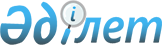 Об утверждении статистической формы общегосударственного статистического наблюдения "Уровень доверия населения к правоохранительным органам" (индекс УДН, периодичность один раз в год) и инструкции по ее заполнению
					
			Утративший силу
			
			
		
					Приказ Председателя Комитета по статистике Министерства национальной экономики Республики Казахстан от 23 декабря 2019 года № 15. Зарегистрирован в Министерстве юстиции Республики Казахстан 30 декабря 2019 года № 19791. Утратил силу приказом Руководителя Бюро национальной статистики Агентства по стратегическому планированию и реформам Республики Казахстан от 15 февраля 2021 года № 6.
      Сноска. Утратил силу приказом Руководителя Бюро национальной статистики Агентства по стратегическому планированию и реформам РК от 15.02.2021 № 6 (вводится в действие по истечении десяти календарных дней после дня его первого официального опубликования).

      Примечание ИЗПИ!
Настоящий приказ вводится в действие с 1 января 2020 года.
      В соответствии с подпунктом 8) статьи 12 Закона Республики Казахстан от 19 марта 2010 года "О государственной статистике" и подпунктом 260) пункта 17 Положения о Министерстве национальной экономики Республики Казахстан, утвержденного постановлением Правительства Республики Казахстан от 24 сентября 2014 года № 1011, ПРИКАЗЫВАЮ:
      1. Утвердить:
      1) статистическую форму общегосударственного статистического наблюдения "Уровень доверия населения к правоохранительным органам" (индекс УДН, периодичность один раз в год) согласно приложению 1 к настоящему приказу;
      2) инструкцию по заполнению статистической формы общегосударственного статистического наблюдения "Уровень доверия населения к правоохранительным органам" (индекс УДН, периодичность один раз в год) согласно приложению 2 к настоящему приказу.
      2. Признать утратившим силу приказ Председателя Комитета по статистике Министерства национальной экономики Республики Казахстан от 10 декабря 2018 года № 2 "Об утверждении статистической формы общегосударственного статистического наблюдения "Уровень доверия населения к правоохранительным органам" (код 672105239, индекс УДН, периодичность один раз в год) и инструкцию по ее заполнению" (зарегистрирован в Реестре государственной регистрации нормативных правовых актов № 17951, опубликован 21 декабря 2018 года в Эталонном контрольном банке нормативных правовых актов Республики Казахстан).
      3. Управлению планирования статистической деятельности Комитета по статистике Министерства национальной экономики Республики Казахстан совместно с Юридическим управлением в установленном законодательством порядке обеспечить:
      1) государственную регистрацию настоящего приказа в Министерстве юстиции Республики Казахстан;
      2) размещение настоящего приказа на интернет-ресурсе Комитета по статистике Министерства национальной экономики Республики Казахстан.
      4. Управлению планирования статистической деятельности Комитета по статистике Министерства национальной экономики Республики Казахстан довести настоящий приказ до структурных подразделений и территориальных органов Комитета по статистике Министерства национальной экономики Республики Казахстан для руководства и использования в работе.
      5. Контроль за исполнением настоящего приказа оставляю за собой.
      1. 6. Настоящий приказ вводится в действие с 1 января 2020 года и подлежит официальному опубликованию.
      СОГЛАСОВАН
Генеральная Прокуратура
Республики Казахстан
      СОГЛАСОВАН
Министерство финансов
Республики Казахстан
      СОГЛАСОВАН
Агентство Республики Казахстан
по противодействию коррупции
(Антикоррупционная служба)
      СОГЛАСОВАН
Министерство внутренних дел
Республики Казахстан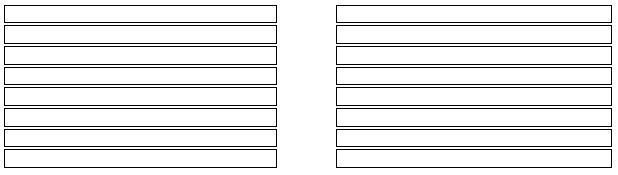  ЫНТЫМАҚТАСТЫҒЫҢЫЗ ҮШІН АЛҒЫС АЙТАМЫЗ! БЛАГОДАРИМ ЗА СОТРУДНИЧЕСТВО! Инструкция по заполнению статистической формы общегосударственного статистического наблюдения "Уровень доверия населения к правоохранительным органам" (индекс УДН, периодичность один раз в год)
      1. Настоящая Инструкция по заполнению статистической формы общегосударственного статистического наблюдения "Уровень доверия населения к правоохранительным органам" (индекс УДН, периодичность один раз в год) (далее – Инструкция) разработана в соответствии с подпунктом 8) статьи 12 Закона Республики Казахстан "О государственной статистике" (далее – Закон) и детализирует заполнение статистической формы общегосударственного статистического наблюдения "Уровень доверия населения к правоохранительным органам" (индекс УДН, периодичность один раз в год) (далее – статистическая форма).
      2. В настоящей Инструкции используются понятия в значениях, определенных в Законе, а также следующие определения в целях заполнения статистической формы:
      1) мошенничество – хищение чужого имущества или приобретение права на чужое имущество путем обмана или злоупотребления доверием;
      2) хулиганство – особо дерзкое нарушение общественного порядка, выражающее явное неуважение к обществу, сопровождающееся применением насилия к гражданам либо угрозой его применения, а равно уничтожением или повреждением чужого имущества, либо совершением непристойных действий, отличающихся исключительным цинизмом;
      3) тяжкий вред здоровью – вред здоровью человека, опасный для его жизни, либо иной вред здоровью, повлекший за собой: потерю зрения, речи, слуха или какого-либо органа; утрату органом его функций; неизгладимое обезображивание лица; расстройство здоровья, соединенное со значительной стойкой утратой общей трудоспособности не менее чем на одну треть; полную утрату профессиональной трудоспособности; прерывание беременности; психическое расстройство; заболевание наркоманией или токсикоманией;
      4) средней тяжести вред здоровью – вред здоровью человека, не опасный для его жизни, вызвавший длительное расстройство здоровья (на срок более двадцати одного дня) или значительную стойкую утрату общей трудоспособности (менее чем на одну треть);
      5) легкий вред здоровью – вред здоровью человека, повлекший кратковременное расстройство здоровья (на срок не более двадцати одного дня) или незначительную стойкую утрату общей трудоспособности (менее чем на одну десятую часть);
      6) работодатель – физическое или юридическое лицо, с которым работник состоит в трудовых отношениях;
      7) изнасилование – половое сношение с применением насилия или с угрозой его применения к потерпевшей или к другим лицам либо с использованием беспомощного состояния потерпевшей;
      8) вымогательство – требование передачи чужого имущества или права на имущество или совершения других действий имущественного характера под угрозой применения насилия либо уничтожения или повреждения чужого имущества, а равно под угрозой распространения сведений, позорящих потерпевшего или его близких, либо иных сведений, оглашение которых может причинить существенный вред интересам потерпевшего или его близких;
      9) правоохранительный орган – государственный орган, обеспечивающий соблюдение и защиту прав и свобод человека и гражданина, законных интересов физических и юридических лиц, государства, реализующий политику государства по противодействию преступности и иным правонарушениям в соответствии со своей компетенцией, наделенный специальными полномочиями по обеспечению законности и поддержанию общественного порядка, выявлению, предупреждению, пресечению, расследованию правонарушений, исполнению судебных решений по уголовным делам;
      10) преступление – совершенное виновно общественно опасное деяние (действие или бездействие), запрещенное Уголовным кодексом Республики Казахстан от 3 июля 2014 года под угрозой наказания в виде штрафа, исправительных работ, привлечения к общественным работам, ограничения свободы, лишения свободы или смертной казни;
      11) коррупция – незаконное использование лицами, занимающими ответственную государственную должность, лицами, уполномоченными на выполнение государственных функций, лицами, приравненными к лицам, уполномоченным на выполнение государственных функций, должностными лицами своих должностных (служебных) полномочий и связанных с ними возможностей в целях получения или извлечения лично или через посредников имущественных (неимущественных) благ и преимуществ для себя либо третьих лиц, а равно подкуп данных лиц путем предоставления благ и преимуществ;
      12) грабеж – открытое хищение чужого имущества;
      13) кража – тайное хищение чужого имущества.
      3. Статистическая форма заполняется интервьюером на одного члена домашнего хозяйства в возрасте от 15 лет и старше.
      При проживании в домашнем хозяйстве более одного респондента, соответствующего требованиям статистической формы, отбор респондента для опроса производится методом "ближайший день рождения" (выбирается член домашнего хозяйства, день рождения которого приходится на ближайший период).
      Общегосударственное статистическое наблюдение проводится с 13 мая по 22 июня один раз в год. Статистическая форма заполняется лицом, уполномоченным на проведение опроса (далее – интервьюер).
      4. В пункте 1 титульного листа указывается наименование города, района (города) и населенного пункта (округа).
      С 2 по 5 пункты заполняются в соответствии с реквизитами, указанными в списках обследуемых респондентов, представленных интервьюерам супервайзерами (должностное лицо территориального органа, осуществляющее контроль за работой интервьюеров), в пункте 6 указывается дата проведения интервью.
      5. Интервьюером зачитываются вопросы и варианты ответов респонденту. После того как респондент выбрал ответ, интервьюер делает отметку в соответствующем варианте ответа. Код варианта ответа респондента обводится кружком.
      6. В разделе 1 "Сведения о респондентах" заполняются сведения о респондентах: пол, национальность, возраст (число полных лет на момент опроса), состояние в браке, образование, занятость.
      7. В вопросе 5 раздела 1 "Сведения о респондентах" отмечается наличие образования у респондента. Вопрос задается респондентам, как закончившим обучение, так и обучающимся в настоящее время учащимся и студентам.
      По строке 1 отмечаются респонденты, имеющие академическую или ученую степень (магистр, кандидат наук, доктор наук, доктор PhD).
      По строке 2 отмечаются респонденты, окончившие высшее учебное заведение (институт, академия, университет и другие).
      По строке 3 отмечается для респондентов, учащихся или учившихся в высших учебных заведениях (ВУЗ), и, прошедших половину или более половины срока обучения. Респондентам, проучившимся в высшем учебном заведении менее половины срока обучения, отмечается тот уровень образования, который они имели до поступления ("техническое и профессиональное образование", "общее среднее образование").
      По строке 4 отмечаются респонденты, окончившие профессиональный лицей (профессиональную техническую школу), училище или колледж (техникум).
      По строке 5 отмечаются респонденты, окончившие 11 классов общеобразовательной школы (обучаются в настоящее время в училище или колледже (после окончания 9 класса), в высшем учебном заведении).
      По строке 6 отмечаются респонденты, окончившие 9 классов общеобразовательной школы (обучаются в настоящее время в 10-11 классах, училище или колледже; окончившие в 1992 году и ранее неполную среднюю школу (семи (8 или 9) летнюю школу).
      По строке 7 отмечаются респонденты, окончившие начальную школу (обучаются в настоящее время в 5-9 классах; окончившие в 1972 году и ранее 4 класса или 3 класса трехлетней начальной школы).
      По строке 8 отмечаются респонденты, не достигнувшие какого-либо уровня образования.
      8. В разделе 2 "Восприятие собственной безопасности и субъективная оценка уровня преступности" респондентам задаются вопросы о восприятии собственной безопасности, а также по субъективной оценке уровня преступности в районе проживания.
      9. Раздел 3 "Степень доверия" включает ряд вопросов, характеризующих степень доверия респондентов к правоохранительным органам.
      10. Раздел 4 "Сведения о правонарушениях" состоит из вопросов о совершении преступлений в отношении респондента, их видах и регистрации заявлений правоохранительными органами.
      11. С 51 по 56 вопросы задаются только тем респондентам, которые положительно ответили на вопрос 49. При отрицательном ответе или отказе от ответа, респонденту задается вопрос 50.
      12. После завершения интервью статистическая форма проверяется на предмет полноты внесенных сведений. При обнаружении пропущенных вопросов или неразборчивых записей в ответах, необходимо осуществить повторное посещение домашнего хозяйства.
					© 2012. РГП на ПХВ «Институт законодательства и правовой информации Республики Казахстан» Министерства юстиции Республики Казахстан
				
      Председатель 

Н. Айдапкелов
Приложение 1 к приказу
Председателя Комитета по
статистике Министерства
национальной экономики
Республики Казахстан
от 23 декабря 2019 года № 15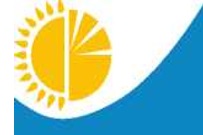 
Мемлекеттік статистика органдары құпиялылығына кепілдік береді

Конфиденциальность гарантируется органами государственной статистики
Мемлекеттік статистика органдары құпиялылығына кепілдік береді

Конфиденциальность гарантируется органами государственной статистики
Мемлекеттік статистика органдары құпиялылығына кепілдік береді

Конфиденциальность гарантируется органами государственной статистики
Жалпымемлекеттік статистикалық байқаудың статистикалық нысаны

Статистическая форма общегосударственного статистического наблюдения
Жалпымемлекеттік статистикалық байқаудың статистикалық нысаны

Статистическая форма общегосударственного статистического наблюдения
Қазақстан Республикасы

Ұлттық экономика министрлігі

Статистика комитеті төрағасының

2019 жылғы "___"______ № ___

бұйрығына 1-қосымша
Қазақстан Республикасы

Ұлттық экономика министрлігі

Статистика комитеті төрағасының

2019 жылғы "___"______ № ___

бұйрығына 1-қосымша
Қазақстан Республикасы

Ұлттық экономика министрлігі

Статистика комитеті төрағасының

2019 жылғы "___"______ № ___

бұйрығына 1-қосымша
Қазақстан Республикасы

Ұлттық экономика министрлігі

Статистика комитеті төрағасының

2019 жылғы "___"______ № ___

бұйрығына 1-қосымша
Халықтың құқық қорғау органдарына деген сенімділік деңгейі Уровень доверия населения к правоохранительным органам
Халықтың құқық қорғау органдарына деген сенімділік деңгейі Уровень доверия населения к правоохранительным органам
Халықтың құқық қорғау органдарына деген сенімділік деңгейі Уровень доверия населения к правоохранительным органам
Халықтың құқық қорғау органдарына деген сенімділік деңгейі Уровень доверия населения к правоохранительным органам
Халықтың құқық қорғау органдарына деген сенімділік деңгейі Уровень доверия населения к правоохранительным органам
Халықтың құқық қорғау органдарына деген сенімділік деңгейі Уровень доверия населения к правоохранительным органам
Индексі

Индекс
УДН
Жылына бір рет

Один раз в год
Есепті кезең

Отчетный период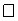 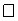 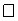 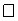 

жыл

год



жыл

год


Сауал салуға 15 және одан жоғары жастағы үй шаруашылығының мүшелері қатысады

В опросе принимают участие члены домашних хозяйств в возрасте 15 лет и старше
Сауал салуға 15 және одан жоғары жастағы үй шаруашылығының мүшелері қатысады

В опросе принимают участие члены домашних хозяйств в возрасте 15 лет и старше
Сауал салуға 15 және одан жоғары жастағы үй шаруашылығының мүшелері қатысады

В опросе принимают участие члены домашних хозяйств в возрасте 15 лет и старше
Сауал салуға 15 және одан жоғары жастағы үй шаруашылығының мүшелері қатысады

В опросе принимают участие члены домашних хозяйств в возрасте 15 лет и старше
Сауал салуға 15 және одан жоғары жастағы үй шаруашылығының мүшелері қатысады

В опросе принимают участие члены домашних хозяйств в возрасте 15 лет и старше
Сауал салуға 15 және одан жоғары жастағы үй шаруашылығының мүшелері қатысады

В опросе принимают участие члены домашних хозяйств в возрасте 15 лет и старше
Тапсыру мерзімі – 22 маусым

Срок представления – 22 июня
Тапсыру мерзімі – 22 маусым

Срок представления – 22 июня
Тапсыру мерзімі – 22 маусым

Срок представления – 22 июня
Тапсыру мерзімі – 22 маусым

Срок представления – 22 июня
Тапсыру мерзімі – 22 маусым

Срок представления – 22 июня
Тапсыру мерзімі – 22 маусым

Срок представления – 22 июня
1. Елді мекеннің атауы

Наименование населенного пункта _____________________________________________________________

2. Əкімшілік-аумақтық объектілер жіктеуішіне (бұдан әрі - ӘАОЖ) сәйкес елді мекеннің коды

Код населенного пункта согласно Классификатору административно-территориальных объектов (далее – КАТО) 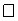 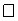 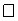 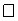 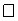 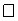 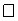 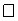 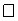 

3. Елді мекеннің типі (қала – 1, ауыл – 2) 

Тип населенного пункта (1 – город, 2 – село)□

4. Интервьюердің коды 

Код интервьюера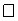 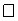 

5. Үй шаруашылығының реттік нөмірі 

Порядковый номер домашних хозяйств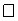 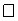 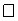 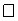 

6. Сауалнама алу күні 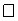 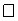  күні 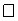 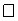  айы 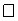 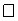 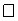 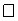  жылыДата анкетирования число месяц год


1. Елді мекеннің атауы

Наименование населенного пункта _____________________________________________________________

2. Əкімшілік-аумақтық объектілер жіктеуішіне (бұдан әрі - ӘАОЖ) сәйкес елді мекеннің коды

Код населенного пункта согласно Классификатору административно-территориальных объектов (далее – КАТО) 

3. Елді мекеннің типі (қала – 1, ауыл – 2) 

Тип населенного пункта (1 – город, 2 – село)□

4. Интервьюердің коды 

Код интервьюера

5. Үй шаруашылығының реттік нөмірі 

Порядковый номер домашних хозяйств

6. Сауалнама алу күні  күні  айы  жылыДата анкетирования число месяц год


1. Елді мекеннің атауы

Наименование населенного пункта _____________________________________________________________

2. Əкімшілік-аумақтық объектілер жіктеуішіне (бұдан әрі - ӘАОЖ) сәйкес елді мекеннің коды

Код населенного пункта согласно Классификатору административно-территориальных объектов (далее – КАТО) 

3. Елді мекеннің типі (қала – 1, ауыл – 2) 

Тип населенного пункта (1 – город, 2 – село)□

4. Интервьюердің коды 

Код интервьюера

5. Үй шаруашылығының реттік нөмірі 

Порядковый номер домашних хозяйств

6. Сауалнама алу күні  күні  айы  жылыДата анкетирования число месяц год


1. Елді мекеннің атауы

Наименование населенного пункта _____________________________________________________________

2. Əкімшілік-аумақтық объектілер жіктеуішіне (бұдан әрі - ӘАОЖ) сәйкес елді мекеннің коды

Код населенного пункта согласно Классификатору административно-территориальных объектов (далее – КАТО) 

3. Елді мекеннің типі (қала – 1, ауыл – 2) 

Тип населенного пункта (1 – город, 2 – село)□

4. Интервьюердің коды 

Код интервьюера

5. Үй шаруашылығының реттік нөмірі 

Порядковый номер домашних хозяйств

6. Сауалнама алу күні  күні  айы  жылыДата анкетирования число месяц год


1. Елді мекеннің атауы

Наименование населенного пункта _____________________________________________________________

2. Əкімшілік-аумақтық объектілер жіктеуішіне (бұдан әрі - ӘАОЖ) сәйкес елді мекеннің коды

Код населенного пункта согласно Классификатору административно-территориальных объектов (далее – КАТО) 

3. Елді мекеннің типі (қала – 1, ауыл – 2) 

Тип населенного пункта (1 – город, 2 – село)□

4. Интервьюердің коды 

Код интервьюера

5. Үй шаруашылығының реттік нөмірі 

Порядковый номер домашних хозяйств

6. Сауалнама алу күні  күні  айы  жылыДата анкетирования число месяц год


1. Елді мекеннің атауы

Наименование населенного пункта _____________________________________________________________

2. Əкімшілік-аумақтық объектілер жіктеуішіне (бұдан әрі - ӘАОЖ) сәйкес елді мекеннің коды

Код населенного пункта согласно Классификатору административно-территориальных объектов (далее – КАТО) 

3. Елді мекеннің типі (қала – 1, ауыл – 2) 

Тип населенного пункта (1 – город, 2 – село)□

4. Интервьюердің коды 

Код интервьюера

5. Үй шаруашылығының реттік нөмірі 

Порядковый номер домашних хозяйств

6. Сауалнама алу күні  күні  айы  жылыДата анкетирования число месяц год

 1. РЕСПОНДЕНТТЕР ТУРАЛЫ  МӘЛІМЕТТЕР 1. РЕСПОНДЕНТТЕР ТУРАЛЫ  МӘЛІМЕТТЕР 1. СВЕДЕНИЯ  О РЕСПОНДЕНТАХ 1. СВЕДЕНИЯ  О РЕСПОНДЕНТАХ 1. СВЕДЕНИЯ  О РЕСПОНДЕНТАХ 1. Жынысы 1. Жынысы 1. Пол 1. Пол 1. Пол
ер
ер
1
мужчина
мужчина
мужчина
әйел
әйел
2
женщина
женщина
женщина 2. Ұлты  2. Ұлты  2. Национальность 2. Национальность 2. Национальность
қазақтар
қазақтар
1
казахи
казахи
казахи
орыстар
орыстар
2
русские
русские
русские
өзбектер
өзбектер
3
узбеки
узбеки
узбеки
украиндар
украиндар
4
украинцы
украинцы
украинцы
ұйғырлар
ұйғырлар
5
уйгуры
уйгуры
уйгуры
басқа ұлттар
басқа ұлттар
6
другие национальности
другие национальности
другие национальности 3. Жасы 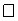 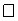  3. Жасы  3. Возраст 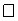 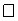  3. Возраст  3. Возраст  4. Отбасылық жағдай 4. Отбасылық жағдай 4. Семейное положение 4. Семейное положение 4. Семейное положение
еш уақытта некеде тұрмаған
еш уақытта некеде тұрмаған
1
никогда не состоял (а) в браке
никогда не состоял (а) в браке
никогда не состоял (а) в браке
некеде тұрады
некеде тұрады
2
состоит в браке
состоит в браке
состоит в браке
тұл (ер), жесір (әйел) 
тұл (ер), жесір (әйел) 
3
вдовец, вдова
вдовец, вдова
вдовец, вдова
ажырасқан
ажырасқан
4
разведен (а)
разведен (а)
разведен (а) 5. Білім деңгейі 5. Білім деңгейі 5. Уровень образования 5. Уровень образования 5. Уровень образования
жоғары оқу орнынан кейінгі білім 
жоғары оқу орнынан кейінгі білім 
1
послевузовское образование
послевузовское образование
послевузовское образование
жоғары білім
жоғары білім
2
высшее образование
высшее образование
высшее образование
аяқталмаған жоғары білім
аяқталмаған жоғары білім
3
незаконченное высшее образование
незаконченное высшее образование
незаконченное высшее образование
техникалық және кәсіби білім
техникалық және кәсіби білім
4
техническое и профессиональное образование
техническое и профессиональное образование
техническое и профессиональное образование
жалпы орта білім 
жалпы орта білім 
5
общее среднее образование
общее среднее образование
общее среднее образование
негізгі орта білім
негізгі орта білім
6
основное среднее образование
основное среднее образование
основное среднее образование
бастауыш білім
бастауыш білім
7
начальное образование
начальное образование
начальное образование
ешқандай білім деңгейіне қол жеткізбеген
ешқандай білім деңгейіне қол жеткізбеген
8
не достигнут никакой уровень образования
не достигнут никакой уровень образования
не достигнут никакой уровень образования 6. Жұмыспен қамтылу мәртебесі 6. Жұмыспен қамтылу мәртебесі 6. Статус занятости 6. Статус занятости 6. Статус занятости
ұйымда жалдану бойынша жұмыс
ұйымда жалдану бойынша жұмыс
1
работа по найму в организации
работа по найму в организации
работа по найму в организации
жеке тұлғаларға жалдану бойынша жұмыс
жеке тұлғаларға жалдану бойынша жұмыс
2
работа по найму у отдельных физических лиц
работа по найму у отдельных физических лиц
работа по найму у отдельных физических лиц
шаруа немесе фермер қожалығында жалдану бойынша жұмыс
шаруа немесе фермер қожалығында жалдану бойынша жұмыс
3
работа по найму в крестьянском или фермерском хозяйстве
работа по найму в крестьянском или фермерском хозяйстве
работа по найму в крестьянском или фермерском хозяйстве
көбінесе бір тапсырыс берушімен қызмет көрсетуге азаматтық-құқықтық сипаттағы шарт бойынша жұмыс
көбінесе бір тапсырыс берушімен қызмет көрсетуге азаматтық-құқықтық сипаттағы шарт бойынша жұмыс
4
работа по договору гражданско-правового характера на оказание услуг преимущественно с одним заказчиком
работа по договору гражданско-правового характера на оказание услуг преимущественно с одним заказчиком
работа по договору гражданско-правового характера на оказание услуг преимущественно с одним заказчиком
көбінесе бірнеше тапсырыс берушімен қызмет көрсетуге азаматтық-құқықтық сипаттағы шарт бойынша жұмыс
көбінесе бірнеше тапсырыс берушімен қызмет көрсетуге азаматтық-құқықтық сипаттағы шарт бойынша жұмыс
5
работа по договору гражданско-правового характера на оказание услуг преимущественно с несколькими заказчиками
работа по договору гражданско-правового характера на оказание услуг преимущественно с несколькими заказчиками
работа по договору гражданско-правового характера на оказание услуг преимущественно с несколькими заказчиками
өзін-өзі жұмыспен қамтыған қызметкерлер (өз есебінен жұмыс істейтіндер)
өзін-өзі жұмыспен қамтыған қызметкерлер (өз есебінен жұмыс істейтіндер)
6
самостоятельные работники (работающие за свой счет)
самостоятельные работники (работающие за свой счет)
самостоятельные работники (работающие за свой счет)
жұмыс беруші
жұмыс беруші
7
работодатель
работодатель
работодатель
отбасылық кәсіпорындардың (шаруашылықтардың) еңбекақы төленбейтін жұмыскерлері 
отбасылық кәсіпорындардың (шаруашылықтардың) еңбекақы төленбейтін жұмыскерлері 
8
неоплачиваемые работники семейных предприятий (хозяйств) 
неоплачиваемые работники семейных предприятий (хозяйств) 
неоплачиваемые работники семейных предприятий (хозяйств) 
өндірістік кооператив мүшелері
өндірістік кооператив мүшелері
9
члены производственного кооператива
члены производственного кооператива
члены производственного кооператива
денсаулық жағдайына байланысты жұмыс істемейді
денсаулық жағдайына байланысты жұмыс істемейді
10
не работает по состоянию здоровья
не работает по состоянию здоровья
не работает по состоянию здоровья
оқу (күндізгі нысан)
оқу (күндізгі нысан)
11
учеба (дневная форма)
учеба (дневная форма)
учеба (дневная форма)
үй шаруашылығымен айналысу
үй шаруашылығымен айналысу
12
ведение домашнего хозяйства
ведение домашнего хозяйства
ведение домашнего хозяйства
зейнеткерлікке шығу
зейнеткерлікке шығу
13
выход на пенсию
выход на пенсию
выход на пенсию
жұмыс істемейді, бірақ жұмыс іздеуде және жұмыс істеуге дайын
жұмыс істемейді, бірақ жұмыс іздеуде және жұмыс істеуге дайын
14
не работает, но ищет работу и готов (а) приступить к работе
не работает, но ищет работу и готов (а) приступить к работе
не работает, но ищет работу и готов (а) приступить к работе
жұмыс істемейді және жұмыс іздеп жүрген де жоқ
жұмыс істемейді және жұмыс іздеп жүрген де жоқ
15
не работает, но и не ищет работу
не работает, но и не ищет работу
не работает, но и не ищет работу 2. ӨЗ ҚАУІПСІЗДІГІН ҚАБЫЛДАУ ЖӘНЕ ҚЫЛМЫСТЫЛЫҚ ДЕҢГЕЙІН СУБЪЕКТИВТІ БАҒАЛАУ 2. ӨЗ ҚАУІПСІЗДІГІН ҚАБЫЛДАУ ЖӘНЕ ҚЫЛМЫСТЫЛЫҚ ДЕҢГЕЙІН СУБЪЕКТИВТІ БАҒАЛАУ 2. ВОСПРИЯТИЕ СОБСТВЕННОЙ БЕЗОПАСНОСТИ И СУБЪЕКТИВНАЯ ОЦЕНКА УРОВНЯ ПРЕСТУПНОСТИ  2. ВОСПРИЯТИЕ СОБСТВЕННОЙ БЕЗОПАСНОСТИ И СУБЪЕКТИВНАЯ ОЦЕНКА УРОВНЯ ПРЕСТУПНОСТИ  2. ВОСПРИЯТИЕ СОБСТВЕННОЙ БЕЗОПАСНОСТИ И СУБЪЕКТИВНАЯ ОЦЕНКА УРОВНЯ ПРЕСТУПНОСТИ  7. Тәуліктің күндізгі бөлігінде өзіңіз тұратын ауданның көшесінде жалғыз жүрсеңіз өзіңізді қаншалықты қауіпсіз сезінесіз?  7. Тәуліктің күндізгі бөлігінде өзіңіз тұратын ауданның көшесінде жалғыз жүрсеңіз өзіңізді қаншалықты қауіпсіз сезінесіз?  7. Насколько Вы чувствуете себя в безопасности идя по улице один (одна) в районе своего проживания в дневное время суток?  7. Насколько Вы чувствуете себя в безопасности идя по улице один (одна) в районе своего проживания в дневное время суток?  7. Насколько Вы чувствуете себя в безопасности идя по улице один (одна) в районе своего проживания в дневное время суток? 
толық қауіпсіз
толық қауіпсіз
1
в полной безопасности
в полной безопасности
в полной безопасности
жеткілікті деңгейде қауіпсіз
жеткілікті деңгейде қауіпсіз
2
достаточно безопасно
достаточно безопасно
достаточно безопасно
қауіпсіз емес 
қауіпсіз емес 
3
не безопасно
не безопасно
не безопасно
мүлде қауіпсіз емес
мүлде қауіпсіз емес
4
совсем не безопасно
совсем не безопасно
совсем не безопасно
жауап беруге қиналамын
жауап беруге қиналамын
5
затрудняюсь ответить
затрудняюсь ответить
затрудняюсь ответить
8. Тәуліктің қараңғы бөлігінде өзіңіз тұратын ауданның көшесінде келе жатқанда өзіңізді қаншалықты қауіпсіз сезінесіз? (егер жауап болса 1 немесе 2 10-сұрақ)
8. Тәуліктің қараңғы бөлігінде өзіңіз тұратын ауданның көшесінде келе жатқанда өзіңізді қаншалықты қауіпсіз сезінесіз? (егер жауап болса 1 немесе 2 10-сұрақ)
8. Насколько Вы чувствуете себя в безопасности идя по улице в районе своего проживания в темное время суток? (если вариант ответа 1 или 2 вопрос 10)
8. Насколько Вы чувствуете себя в безопасности идя по улице в районе своего проживания в темное время суток? (если вариант ответа 1 или 2 вопрос 10)
8. Насколько Вы чувствуете себя в безопасности идя по улице в районе своего проживания в темное время суток? (если вариант ответа 1 или 2 вопрос 10)
толық қауіпсіз
толық қауіпсіз
1
в полной безопасности
в полной безопасности
в полной безопасности
жеткілікті деңгейде қауіпсіз
жеткілікті деңгейде қауіпсіз
2
достаточно безопасно
достаточно безопасно
достаточно безопасно
 қауіпсіз емес 
 қауіпсіз емес 
3
не безопасно
не безопасно
не безопасно
мүлде қауіпсіз емес
мүлде қауіпсіз емес
4
совсем не безопасно
совсем не безопасно
совсем не безопасно
жауап беруге қиналамын
жауап беруге қиналамын
5
затрудняюсь ответить
затрудняюсь ответить
затрудняюсь ответить
9. Қараңғыда немесе күндіз жалғыз далаға шыққанда өзіңізді қауіпсіздікте сезінбейтіндігіңізді айттыңыз, неге? (3 жауап нұсқасынан көп болмауы керек)
9. Қараңғыда немесе күндіз жалғыз далаға шыққанда өзіңізді қауіпсіздікте сезінбейтіндігіңізді айттыңыз, неге? (3 жауап нұсқасынан көп болмауы керек)
9. Вы сказали, что чувствуете себя не безопасно, когда в темноте или днем один (одна) выходите на улицу, почему? (не более 3-х вариантов ответов)
9. Вы сказали, что чувствуете себя не безопасно, когда в темноте или днем один (одна) выходите на улицу, почему? (не более 3-х вариантов ответов)
9. Вы сказали, что чувствуете себя не безопасно, когда в темноте или днем один (одна) выходите на улицу, почему? (не более 3-х вариантов ответов)
ауру/іс-әрекетке қабілеттілігі жоқ
ауру/іс-әрекетке қабілеттілігі жоқ
1
болезнь/недееспособность
болезнь/недееспособность
болезнь/недееспособность
өте қарт адам
өте қарт адам
2
слишком пожилой/ая
слишком пожилой/ая
слишком пожилой/ая
белгісіз/белгілі біреудің соқтығуына ұшыраудан қорқу
белгісіз/белгілі біреудің соқтығуына ұшыраудан қорқу
3
страх подвергнуться нападению неизвестного/известного лица
страх подвергнуться нападению неизвестного/известного лица
страх подвергнуться нападению неизвестного/известного лица
жарықтың болмауы
жарықтың болмауы
4
отсутствие освещения
отсутствие освещения
отсутствие освещения
қараңғыдан қорқу
қараңғыдан қорқу
5
страх темноты
страх темноты
страх темноты
жалғыз шығудан қорқу
жалғыз шығудан қорқу
6
страх выходить одному
страх выходить одному
страх выходить одному
өзге (көрсету) _______________________
өзге (көрсету) _______________________
7
иное (указать) _______________________
иное (указать) _______________________
иное (указать) _______________________ 10. Сіз немесе сіздің отбасыңыздан біреу қандай да болсын қылмыс немесе құқыққа қайшы әрекетке ұшырауы мүмкін екендігіне Сіз қаншалықты алаңдайсыз? 10. Сіз немесе сіздің отбасыңыздан біреу қандай да болсын қылмыс немесе құқыққа қайшы әрекетке ұшырауы мүмкін екендігіне Сіз қаншалықты алаңдайсыз? 10. Насколько Вы обеспокоены тем, что Вы или кто-нибудь из Вашей семьи может подвергнуться какому-либо преступлению или противоправному действию? 10. Насколько Вы обеспокоены тем, что Вы или кто-нибудь из Вашей семьи может подвергнуться какому-либо преступлению или противоправному действию? 10. Насколько Вы обеспокоены тем, что Вы или кто-нибудь из Вашей семьи может подвергнуться какому-либо преступлению или противоправному действию?
қатты алаңдаймын
қатты алаңдаймын
1
очень обеспокоен (а)
очень обеспокоен (а)
очень обеспокоен (а)
жеткілікті деңгейде алаңдаймын
жеткілікті деңгейде алаңдаймын
2
достаточно обеспокоен (а)
достаточно обеспокоен (а)
достаточно обеспокоен (а)
аздап алаңдаймын
аздап алаңдаймын
3
немного обеспокоен (а)
немного обеспокоен (а)
немного обеспокоен (а)
тіпті алаңдамаймын
тіпті алаңдамаймын
4
совсем не беспокоюсь
совсем не беспокоюсь
совсем не беспокоюсь 11. Сіз алаяқтардың есеп шотыңыздан немесе банктік картаңыздан шешіп алуы арқылы ақшалай қаражатыңызды жоғалту мүмкін екендігіне алаңдайсыз ба? 11. Сіз алаяқтардың есеп шотыңыздан немесе банктік картаңыздан шешіп алуы арқылы ақшалай қаражатыңызды жоғалту мүмкін екендігіне алаңдайсыз ба? 11. Обеспокоены ли Вы возможностью потери денежных средств путем снятия их мошенниками со счетов или банковской карты? 11. Обеспокоены ли Вы возможностью потери денежных средств путем снятия их мошенниками со счетов или банковской карты? 11. Обеспокоены ли Вы возможностью потери денежных средств путем снятия их мошенниками со счетов или банковской карты?
иә
иә
1
да
да
да
жоқ
жоқ
2
нет
нет
нет
шотым (банктік картам) жоқ
шотым (банктік картам) жоқ
3
не имею счета (банковской карты)
не имею счета (банковской карты)
не имею счета (банковской карты)
12. Соңғы 12 айда қауіпсіздік мақсатында Сіз қандай істерді істеуді тоқтаттыңыз? (3 жауап нұсқасынан көп болмауы керек)
12. Соңғы 12 айда қауіпсіздік мақсатында Сіз қандай істерді істеуді тоқтаттыңыз? (3 жауап нұсқасынан көп болмауы керек)
12. Какие действия Вы перестали совершать в целях безопасности за последние 12 месяцев? (не более 3-х вариантов ответов)
12. Какие действия Вы перестали совершать в целях безопасности за последние 12 месяцев? (не более 3-х вариантов ответов)
12. Какие действия Вы перестали совершать в целях безопасности за последние 12 месяцев? (не более 3-х вариантов ответов)
түнде үйден шығу
түнде үйден шығу
1
выходить из дома по ночам
выходить из дома по ночам
выходить из дома по ночам
алып жүрушісіз кішкентай балалардың үйден шығуына рұқсат беру 
алып жүрушісіз кішкентай балалардың үйден шығуына рұқсат беру 
2
разрешать маленьким детям выходить из дома без сопровождения
разрешать маленьким детям выходить из дома без сопровождения
разрешать маленьким детям выходить из дома без сопровождения
туысқандар мен достарға бару
туысқандар мен достарға бару
3
посещать родственников и друзей
посещать родственников и друзей
посещать родственников и друзей
көшеде такси ұстау
көшеде такси ұстау
4
ловить такси на улице
ловить такси на улице
ловить такси на улице
үлкен ақша сомасын/банк карталарын өзіңізбен алып жүру
үлкен ақша сомасын/банк карталарын өзіңізбен алып жүру
5
носить с собой большую сумму денег/банковские карты
носить с собой большую сумму денег/банковские карты
носить с собой большую сумму денег/банковские карты
зергерлік бұйымдарды тағып жүру
зергерлік бұйымдарды тағып жүру
6
носить ювелирные изделия
носить ювелирные изделия
носить ювелирные изделия
оқу орындарына бару
оқу орындарына бару
7
посещать учебное заведение
посещать учебное заведение
посещать учебное заведение
ойын-сауық мекемелеріне және сауда орталықтарына бару 
ойын-сауық мекемелеріне және сауда орталықтарына бару 
8
посещать развлекательные заведения и торговые центры
посещать развлекательные заведения и торговые центры
посещать развлекательные заведения и торговые центры
қалыпты өмір салтында ештеңе өзгерткен жоқпын
қалыпты өмір салтында ештеңе өзгерткен жоқпын
9
ничего не изменил в обычном образе жизни
ничего не изменил в обычном образе жизни
ничего не изменил в обычном образе жизни
өзге (көрсету) _______________________
өзге (көрсету) _______________________
10
иное (указать) _______________________
иное (указать) _______________________
иное (указать) _______________________ 13. Сіз тұратын аудандағы көшелерде құқық қорғау органдары қаншалықты жиі күзетте жүреді (машинамен немесе жаяу)? 13. Сіз тұратын аудандағы көшелерде құқық қорғау органдары қаншалықты жиі күзетте жүреді (машинамен немесе жаяу)? 13. Как часто правоохранительные органы патрулируют (на машине или пешком) по улицам в районе Вашего проживания? 13. Как часто правоохранительные органы патрулируют (на машине или пешком) по улицам в районе Вашего проживания? 13. Как часто правоохранительные органы патрулируют (на машине или пешком) по улицам в районе Вашего проживания?
кемінде күніне бір рет
кемінде күніне бір рет
1
минимум один раз в день
минимум один раз в день
минимум один раз в день
кемінде аптасына бір рет
кемінде аптасына бір рет
2
минимум раз в неделю 
минимум раз в неделю 
минимум раз в неделю 
кемінде айына бір рет
кемінде айына бір рет
3
минимум раз в месяц 
минимум раз в месяц 
минимум раз в месяц 
сирек
сирек
4
редко 
редко 
редко 
ешқашан
ешқашан
5
никогда
никогда
никогда
жауап беруге қиналамын
жауап беруге қиналамын
6
затрудняюсь ответить 
затрудняюсь ответить 
затрудняюсь ответить  14. Сіздің ойыңызша, Сіз тұратын ауданда құқық қорғау органдары құқық тәртібін қаншалықты қамтамасыз етеді? 14. Сіздің ойыңызша, Сіз тұратын ауданда құқық қорғау органдары құқық тәртібін қаншалықты қамтамасыз етеді? 14. По Вашему мнению, насколько правоохранительные органы обеспечивают правопорядок в районе Вашего проживания? 14. По Вашему мнению, насколько правоохранительные органы обеспечивают правопорядок в районе Вашего проживания? 14. По Вашему мнению, насколько правоохранительные органы обеспечивают правопорядок в районе Вашего проживания?
айтарлықтай дәрежеде
айтарлықтай дәрежеде
1
в значительной степени
в значительной степени
в значительной степени
жеткілікті деңгейде
жеткілікті деңгейде
2
на достаточном уровне
на достаточном уровне
на достаточном уровне
төмен деңгейде
төмен деңгейде
3
на низком уровне
на низком уровне
на низком уровне
мүлдем бақыламайды
мүлдем бақыламайды
4
вообще не контролируют
вообще не контролируют
вообще не контролируют
жауап беруге қиналамын
жауап беруге қиналамын
5
затрудняюсь ответить 
затрудняюсь ответить 
затрудняюсь ответить  15. Сіз өзіңіз тұратын аудандағы қауіпсіздік деңгейін жалпы қалай бағалайсыз? 15. Сіз өзіңіз тұратын аудандағы қауіпсіздік деңгейін жалпы қалай бағалайсыз? 15. Как Вы в целом, оцениваете уровень безопасности в районе Вашего проживания? 15. Как Вы в целом, оцениваете уровень безопасности в районе Вашего проживания? 15. Как Вы в целом, оцениваете уровень безопасности в районе Вашего проживания?
толық қанағаттанарлық
толық қанағаттанарлық
1
вполне удовлетворительно 
вполне удовлетворительно 
вполне удовлетворительно 
жеткілікті деңгейде қанағаттанарлық
жеткілікті деңгейде қанағаттанарлық
2
достаточно удовлетворительно 
достаточно удовлетворительно 
достаточно удовлетворительно 
қанағаттанарлықсыз
қанағаттанарлықсыз
3
неудовлетворительно 
неудовлетворительно 
неудовлетворительно 
жауап беруге қиналамын
жауап беруге қиналамын
4
затрудняюсь ответить
затрудняюсь ответить
затрудняюсь ответить 16. Сіздің көзқарасыңыз бойынша Сіз тұратын аудандағы соңғы 12 айдағы қылмыстылық деңгейі? 16. Сіздің көзқарасыңыз бойынша Сіз тұратын аудандағы соңғы 12 айдағы қылмыстылық деңгейі? 16. На Ваш взгляд, уровень преступности в районе Вашего проживания, за последние 12 месяцев? 16. На Ваш взгляд, уровень преступности в районе Вашего проживания, за последние 12 месяцев? 16. На Ваш взгляд, уровень преступности в районе Вашего проживания, за последние 12 месяцев?
ұлғайды
ұлғайды
1
возрос
возрос
возрос
төмендеді
төмендеді
2
снизился
снизился
снизился
сол деңгейде қалды
сол деңгейде қалды
3
остался на том же уровне
остался на том же уровне
остался на том же уровне
жауап беруге қиналамын
жауап беруге қиналамын
4
затрудняюсь ответить 
затрудняюсь ответить 
затрудняюсь ответить 
17. Сіздің ойыңызша құқық қорғау органдары азаматтардың құқығын қорғау және қауіпсіздігін қамтамасыз етуді жақсарту үшін қандай 3 негізгі шаралар қолдануы керек? (бұл сұрақта респондент 3 жауап нұсқасына дейін таңдауына болады)
17. Сіздің ойыңызша құқық қорғау органдары азаматтардың құқығын қорғау және қауіпсіздігін қамтамасыз етуді жақсарту үшін қандай 3 негізгі шаралар қолдануы керек? (бұл сұрақта респондент 3 жауап нұсқасына дейін таңдауына болады)
17. По Вашему мнению, какие 3 основные меры нужно предпринять правоохранительным органам, для улучшения защиты прав и обеспечения безопасности граждан? (в этом вопросе респондент может выбрать не более 3-х вариантов ответов)
17. По Вашему мнению, какие 3 основные меры нужно предпринять правоохранительным органам, для улучшения защиты прав и обеспечения безопасности граждан? (в этом вопросе респондент может выбрать не более 3-х вариантов ответов)
17. По Вашему мнению, какие 3 основные меры нужно предпринять правоохранительным органам, для улучшения защиты прав и обеспечения безопасности граждан? (в этом вопросе респондент может выбрать не более 3-х вариантов ответов)
Қазақстан Республикасының қолданыстағы заңнамасын өзгерту
Қазақстан Республикасының қолданыстағы заңнамасын өзгерту
1
изменить действующее законодательство Республики Казахстан
изменить действующее законодательство Республики Казахстан
изменить действующее законодательство Республики Казахстан
құқық қорғау органдары қызметкерлерінің біліктілік деңгейін арттыру
құқық қорғау органдары қызметкерлерінің біліктілік деңгейін арттыру
2
повысить уровень квалификации сотрудников правоохранительных органов
повысить уровень квалификации сотрудников правоохранительных органов
повысить уровень квалификации сотрудников правоохранительных органов
құқық қорғау органдарының қызметін бақылауды арттыру
құқық қорғау органдарының қызметін бақылауды арттыру
3
повысить контроль за деятельностью правоохранительных органов
повысить контроль за деятельностью правоохранительных органов
повысить контроль за деятельностью правоохранительных органов
құқық қорғау органдары қызметкерлерінің еңбекақысын жоғарылату
құқық қорғау органдары қызметкерлерінің еңбекақысын жоғарылату
4
повысить заработную плату сотрудникам правоохранительных органов
повысить заработную плату сотрудникам правоохранительных органов
повысить заработную плату сотрудникам правоохранительных органов
құқық қорғау органдары қызметінің ашықтық дәрежесін арттыру
құқық қорғау органдары қызметінің ашықтық дәрежесін арттыру
5
повысить степень прозрачности деятельности правоохранительных органов
повысить степень прозрачности деятельности правоохранительных органов
повысить степень прозрачности деятельности правоохранительных органов
халық арасында құқықтық сауаттылықты арттыру бойынша іс-шаралар өткізу
халық арасында құқықтық сауаттылықты арттыру бойынша іс-шаралар өткізу
6
проводить мероприятия по повышению правовой грамотности среди населения
проводить мероприятия по повышению правовой грамотности среди населения
проводить мероприятия по повышению правовой грамотности среди населения
құқық қорғау органдары қызметкерлерінің штатын ұлғайту, техникалық жабдықталуын жақсарту 
құқық қорғау органдары қызметкерлерінің штатын ұлғайту, техникалық жабдықталуын жақсарту 
7
увеличить штат сотрудников, улучшить техническую оснащенность правоохранительных органов
увеличить штат сотрудников, улучшить техническую оснащенность правоохранительных органов
увеличить штат сотрудников, улучшить техническую оснащенность правоохранительных органов
көшелерді жиі күзету, телефон қоңырауларына және халықтың өтініштеріне жедел ден қою
көшелерді жиі күзету, телефон қоңырауларына және халықтың өтініштеріне жедел ден қою
8
чаще патрулировать на улицах, оперативно реагировать на телефонные звонки и обращения населения
чаще патрулировать на улицах, оперативно реагировать на телефонные звонки и обращения населения
чаще патрулировать на улицах, оперативно реагировать на телефонные звонки и обращения населения
көшелерді жедел бейнетіркегіштермен (бейнекамералармен) жабдықтау 
көшелерді жедел бейнетіркегіштермен (бейнекамералармен) жабдықтау 
9
оснащать улицы оперативными видеорегистраторами (видеокамерами)
оснащать улицы оперативными видеорегистраторами (видеокамерами)
оснащать улицы оперативными видеорегистраторами (видеокамерами)
құқық қорғау органдарына қызметкерлерді іріктеу қағидасын күшейту
құқық қорғау органдарына қызметкерлерді іріктеу қағидасын күшейту
10
ужесточить правила отбора сотрудников в правоохранительные органы
ужесточить правила отбора сотрудников в правоохранительные органы
ужесточить правила отбора сотрудников в правоохранительные органы
құқық қорғау органдарының жұмысын және азаматтардың оң үн қатуын көбірек жариялау
құқық қорғау органдарының жұмысын және азаматтардың оң үн қатуын көбірек жариялау
11
больше освещать работу правоохранительных органов и положительные отклики граждан
больше освещать работу правоохранительных органов и положительные отклики граждан
больше освещать работу правоохранительных органов и положительные отклики граждан
халық алдында үнемі есеп беру
халық алдында үнемі есеп беру
12
регулярная отчетность перед населением
регулярная отчетность перед населением
регулярная отчетность перед населением
азаматтардың қатарынан күзету үшін ерікті жасақтарды құру
азаматтардың қатарынан күзету үшін ерікті жасақтарды құру
13
создать добровольные отряды для патрулирования из числа граждан
создать добровольные отряды для патрулирования из числа граждан
создать добровольные отряды для патрулирования из числа граждан
барлық көшелерді жарықпен қамтамасыз ету
барлық көшелерді жарықпен қамтамасыз ету
14
обеспечить все улицы освещением
обеспечить все улицы освещением
обеспечить все улицы освещением
жауап беруге қиналамын
жауап беруге қиналамын
15
затрудняюсь ответить
затрудняюсь ответить
затрудняюсь ответить
өзге (көрсету) _______________________
өзге (көрсету) _______________________
16
иное (указать) _______________________
иное (указать) _______________________
иное (указать) _______________________ 3. СЕНІМДІЛІК ДӘРЕЖЕСІ 3. СЕНІМДІЛІК ДӘРЕЖЕСІ 3. СТЕПЕНЬ ДОВЕРИЯ 3. СТЕПЕНЬ ДОВЕРИЯ 3. СТЕПЕНЬ ДОВЕРИЯ 18. Егер Сіз жасалған қылмыстың куәгері болсаңыз, ол туралы құқық қорғау органдарына хабарлайсыз ба? 18. Егер Сіз жасалған қылмыстың куәгері болсаңыз, ол туралы құқық қорғау органдарына хабарлайсыз ба? 18. Если бы Вы стали свидетелем совершения преступления, заявили бы Вы об этом правоохранительным органам? 18. Если бы Вы стали свидетелем совершения преступления, заявили бы Вы об этом правоохранительным органам? 18. Если бы Вы стали свидетелем совершения преступления, заявили бы Вы об этом правоохранительным органам?
иә
иә
1
да
да
да
жоқ
жоқ
2
нет
нет
нет
19. Егер Сіз қандай да бір қылмыстан зиян шеккен жағдайда, кімге жүгінер едіңіз? (жауаптың бірнеше нұсқасы болуы мүмкін)
19. Егер Сіз қандай да бір қылмыстан зиян шеккен жағдайда, кімге жүгінер едіңіз? (жауаптың бірнеше нұсқасы болуы мүмкін)
19. В случае если бы Вы пострадали от какого-либо преступления, к кому бы Вы обратились? (возможно несколько вариантов ответа)
19. В случае если бы Вы пострадали от какого-либо преступления, к кому бы Вы обратились? (возможно несколько вариантов ответа)
19. В случае если бы Вы пострадали от какого-либо преступления, к кому бы Вы обратились? (возможно несколько вариантов ответа)
құқық қорғау органдары 21-сұрақ
құқық қорғау органдары 21-сұрақ
1
правоохранительные органы вопрос 21
правоохранительные органы вопрос 21
правоохранительные органы вопрос 21
жергілікті атқару органдары (әкімдіктер)
жергілікті атқару органдары (әкімдіктер)
2
местные исполнительные органы (акиматы) 
местные исполнительные органы (акиматы) 
местные исполнительные органы (акиматы) 
сот
сот
3
суд
суд
суд
саяси партияларды қоса алғанда қоғамдық бірлестіктер 
саяси партияларды қоса алғанда қоғамдық бірлестіктер 
4
общественные объединения, включая политические партии
общественные объединения, включая политические партии
общественные объединения, включая политические партии
БАҚ*
БАҚ*
5
СМИ*
СМИ*
СМИ*
достар (таныстар)
достар (таныстар)
6
друзья ( знакомые)
друзья ( знакомые)
друзья ( знакомые)
туыстар
туыстар
7
родственники
родственники
родственники
ешкімге жүгінбес едім
ешкімге жүгінбес едім
8
ни к кому бы не обратился
ни к кому бы не обратился
ни к кому бы не обратился
 

Ескертпе:

Примечание:

* БАҚ – Бұқаралық ақпарат құралдары

* СМИ – Средства массовой информации
 

Ескертпе:

Примечание:

* БАҚ – Бұқаралық ақпарат құралдары

* СМИ – Средства массовой информации 20. Сіз құқық қорғау органдарына жүгінуден неліктен бас тартар едіңіз? 20. Сіз құқық қорғау органдарына жүгінуден неліктен бас тартар едіңіз? 20. Почему бы Вы не стали обращаться в правоохранительные органы? 20. Почему бы Вы не стали обращаться в правоохранительные органы? 20. Почему бы Вы не стали обращаться в правоохранительные органы?
құқық қорғау органдары жұмысының оң нәтижелі болатынына сенбейтіндіктен
құқық қорғау органдары жұмысының оң нәтижелі болатынына сенбейтіндіктен
1
не верю в положительный результат работы  правоохранительных органов
не верю в положительный результат работы  правоохранительных органов
не верю в положительный результат работы  правоохранительных органов
жариялағым келмейтіндіктен
жариялағым келмейтіндіктен
2
не хотел (а) бы огласки
не хотел (а) бы огласки
не хотел (а) бы огласки
құқық қорғау органдарын сыбайлас деп ойлайтындығымнан
құқық қорғау органдарын сыбайлас деп ойлайтындығымнан
3
считаю, что правоохранительные органы коррумпированы
считаю, что правоохранительные органы коррумпированы
считаю, что правоохранительные органы коррумпированы
созбалауға байланысты көп уақыт алады
созбалауға байланысты көп уақыт алады
4
занимает много времени по причине волокиты
занимает много времени по причине волокиты
занимает много времени по причине волокиты 21. Сіз құқық қорғау органдары Сізді және Сіздің мүддеңізді қорғайтынына сенімдісіз бе? 21. Сіз құқық қорғау органдары Сізді және Сіздің мүддеңізді қорғайтынына сенімдісіз бе? 21. Как Вы считаете, правоохранительные органы смогут защитить Вас и Ваши интересы? 21. Как Вы считаете, правоохранительные органы смогут защитить Вас и Ваши интересы? 21. Как Вы считаете, правоохранительные органы смогут защитить Вас и Ваши интересы?
иә
иә
1
да
да
да
жоқ
жоқ
2
нет
нет
нет
жауап беруге қиналамын
жауап беруге қиналамын
3
затрудняюсь ответить
затрудняюсь ответить
затрудняюсь ответить 22. Мынадай пікірмен Сіз қаншалықты келісесіз немесе келіспейсіз? 22. Мынадай пікірмен Сіз қаншалықты келісесіз немесе келіспейсіз? 22. Насколько Вы согласны или не согласны со следующим утверждением?  22. Насколько Вы согласны или не согласны со следующим утверждением?  22. Насколько Вы согласны или не согласны со следующим утверждением?  прокуратура органдарына сенуге болады прокуратура органдарына сенуге болады органам прокуратуры можно доверять органам прокуратуры можно доверять органам прокуратуры можно доверять
толық келісемін 23-сұрақ
толық келісемін 23-сұрақ
1
полностью согласен/согласна 23 вопрос 
полностью согласен/согласна 23 вопрос 
полностью согласен/согласна 23 вопрос 
ішінара келісемін 23-сұрақ
ішінара келісемін 23-сұрақ
2
частично согласен/согласна 23 вопрос
частично согласен/согласна 23 вопрос
частично согласен/согласна 23 вопрос
ішінара келіспеймін 24-сұрақ
ішінара келіспеймін 24-сұрақ
3
частично не согласен/согласна 24 вопрос
частично не согласен/согласна 24 вопрос
частично не согласен/согласна 24 вопрос
толық келіспеймін 24-сұрақ
толық келіспеймін 24-сұрақ
4
полностью не согласен/согласна 24 вопрос
полностью не согласен/согласна 24 вопрос
полностью не согласен/согласна 24 вопрос
бұл құрылыммен ешқашан кездескен емеспін 26-сұрақ
бұл құрылыммен ешқашан кездескен емеспін 26-сұрақ
5
никогда не сталкивался с данной структурой 26 вопрос
никогда не сталкивался с данной структурой 26 вопрос
никогда не сталкивался с данной структурой 26 вопрос
23. Сіз прокуратура органдарына неге сенесіз? (жауаптан кейін 25- сұраққа)
23. Сіз прокуратура органдарына неге сенесіз? (жауаптан кейін 25- сұраққа)
23. Почему Вы доверяете органам прокуратуры? (после ответа к вопросу 25)
23. Почему Вы доверяете органам прокуратуры? (после ответа к вопросу 25)
23. Почему Вы доверяете органам прокуратуры? (после ответа к вопросу 25)
менің жүгінуіме жедел ден қойылды 
менің жүгінуіме жедел ден қойылды 
1
оперативно среагировали на мое обращение 
оперативно среагировали на мое обращение 
оперативно среагировали на мое обращение 
менің жүгінуім кезінде оң нәтиже болды 
менің жүгінуім кезінде оң нәтиже болды 
2
был положительный результат при моем обращении 
был положительный результат при моем обращении 
был положительный результат при моем обращении 
қызметкерлердің жоғарғы кәсібилігі 
қызметкерлердің жоғарғы кәсібилігі 
3
высокий профессионализм сотрудников 
высокий профессионализм сотрудников 
высокий профессионализм сотрудников 
БАҚ-ғы ақпарат 
БАҚ-ғы ақпарат 
4
информация в СМИ 
информация в СМИ 
информация в СМИ 
менің достарым мен таныстарымның оң тәжірибесі мен пікірі
менің достарым мен таныстарымның оң тәжірибесі мен пікірі
5
положительный опыт и мнение моих друзей и знакомых 
положительный опыт и мнение моих друзей и знакомых 
положительный опыт и мнение моих друзей и знакомых 
көмек көрсететіндігіне сену 
көмек көрсететіндігіне сену 
6
уверенность в оказании помощи 
уверенность в оказании помощи 
уверенность в оказании помощи 
өзге (көрсету) _______________________ 
өзге (көрсету) _______________________ 
7
иное (указать) _______________________
иное (указать) _______________________
иное (указать) _______________________
24. Сіздің прокуратура органдарына сенбеуіңіздің немесе сенімділік деңгейінің төмен болуының себебі? (жауаптың бірнеше нұсқасы болуы мүмкін)
24. Сіздің прокуратура органдарына сенбеуіңіздің немесе сенімділік деңгейінің төмен болуының себебі? (жауаптың бірнеше нұсқасы болуы мүмкін)
24. В чем причина Вашего недоверия или низкой степени доверия органам прокуратуры? (возможно несколько вариантов ответа)
24. В чем причина Вашего недоверия или низкой степени доверия органам прокуратуры? (возможно несколько вариантов ответа)
24. В чем причина Вашего недоверия или низкой степени доверия органам прокуратуры? (возможно несколько вариантов ответа)
қызметкерлердің кәсібилік деңгейі төмен
қызметкерлердің кәсібилік деңгейі төмен
1
низкий уровень профессионализма сотрудников
низкий уровень профессионализма сотрудников
низкий уровень профессионализма сотрудников
қызметі халықты қорғауға емес көбінесе жазалау шараларымен байланысты
қызметі халықты қорғауға емес көбінесе жазалау шараларымен байланысты
2
деятельность чаще связана с мерами наказания, чем с защитой прав граждан
деятельность чаще связана с мерами наказания, чем с защитой прав граждан
деятельность чаще связана с мерами наказания, чем с защитой прав граждан
бұдан бұрын кездестік және оң нәтиже болмады 
бұдан бұрын кездестік және оң нәтиже болмады 
3
ранее сталкивались и не получили положительного результата
ранее сталкивались и не получили положительного результата
ранее сталкивались и не получили положительного результата
қорқыныш сезінемін
қорқыныш сезінемін
4
испытываю страх
испытываю страх
испытываю страх
оларды сыбайлас деп санаймын
оларды сыбайлас деп санаймын
5
считаю, что они коррумпированы
считаю, что они коррумпированы
считаю, что они коррумпированы
өзге (көрсету) _______________________
өзге (көрсету) _______________________
6
иное (указать) _______________________
иное (указать) _______________________
иное (указать) _______________________
25. Сіздің прокуратура органдарына сенуіңізге немесе сенбеуіңізге кім немесе не әсерін тигізді? (жауаптың бірнеше нұсқасы болуы мүмкін)
25. Сіздің прокуратура органдарына сенуіңізге немесе сенбеуіңізге кім немесе не әсерін тигізді? (жауаптың бірнеше нұсқасы болуы мүмкін)
25. Кто или что повлияло на Ваше доверие или недоверие к органам прокуратуры? (возможно несколько вариантов ответа)
25. Кто или что повлияло на Ваше доверие или недоверие к органам прокуратуры? (возможно несколько вариантов ответа)
25. Кто или что повлияло на Ваше доверие или недоверие к органам прокуратуры? (возможно несколько вариантов ответа)
өзімнің тәжірибем
өзімнің тәжірибем
1
личный опыт
личный опыт
личный опыт
БАҚ жарияланымдары және хабарламалары
БАҚ жарияланымдары және хабарламалары
2
публикации и сообщения в СМИ
публикации и сообщения в СМИ
публикации и сообщения в СМИ
интернет
интернет
3
интернет
интернет
интернет
достар (таныстар)
достар (таныстар)
4
друзья (знакомые)
друзья (знакомые)
друзья (знакомые)
туыстар
туыстар
5
родственники
родственники
родственники
құқық қорғау органдарының әрекеті немесе әрекетсіздігі
құқық қорғау органдарының әрекеті немесе әрекетсіздігі
6
действие или бездействие правоохранительных органов
действие или бездействие правоохранительных органов
действие или бездействие правоохранительных органов
өзге (көрсету) _______________________
өзге (көрсету) _______________________
7
иное (указать) _______________________
иное (указать) _______________________
иное (указать) _______________________ 26. Прокуратура органдарының ашықтық деңгейін (қолжетімділік) көрсетіңіз 26. Прокуратура органдарының ашықтық деңгейін (қолжетімділік) көрсетіңіз 26. Укажите, пожалуйста, степень открытости (доступности) органов прокуратуры 26. Укажите, пожалуйста, степень открытости (доступности) органов прокуратуры 26. Укажите, пожалуйста, степень открытости (доступности) органов прокуратуры
жоғары дәрежеде 
жоғары дәрежеде 
1
высокая степень
высокая степень
высокая степень
орташа дәрежеде
орташа дәрежеде
2
средняя степень
средняя степень
средняя степень
төмен дәрежеде
төмен дәрежеде
3
низкая степень
низкая степень
низкая степень
жауап беруге қиналамын
жауап беруге қиналамын
4
затрудняюсь ответить
затрудняюсь ответить
затрудняюсь ответить 27. Мынадай пікірмен Сіз қаншалықты келісесіз немесе келіспейсіз? 27. Мынадай пікірмен Сіз қаншалықты келісесіз немесе келіспейсіз? 27. Насколько Вы согласны или не согласны со следующим утверждением?  27. Насколько Вы согласны или не согласны со следующим утверждением?  27. Насколько Вы согласны или не согласны со следующим утверждением?  полиция органдарына сенуге  болады полиция органдарына сенуге  болады органам полиции можно доверять органам полиции можно доверять органам полиции можно доверять
толық келісемін 28-сұрақ
толық келісемін 28-сұрақ
1
полностью согласен/согласна 28 вопрос
полностью согласен/согласна 28 вопрос
полностью согласен/согласна 28 вопрос
ішінара келісемін 28-сұрақ
ішінара келісемін 28-сұрақ
2
частично согласен/согласна 28 вопрос
частично согласен/согласна 28 вопрос
частично согласен/согласна 28 вопрос
ішінара келіспеймін 29-сұрақ
ішінара келіспеймін 29-сұрақ
3
частично не согласен/согласна 29 вопрос
частично не согласен/согласна 29 вопрос
частично не согласен/согласна 29 вопрос
толық келіспеймін 29-сұрақ
толық келіспеймін 29-сұрақ
4
полностью не согласен/согласна 29 вопрос
полностью не согласен/согласна 29 вопрос
полностью не согласен/согласна 29 вопрос
бұл құрылыммен ешқашан кездескен емеспін 31-сұрақ
бұл құрылыммен ешқашан кездескен емеспін 31-сұрақ
5
никогда не сталкивался с данной структурой 31 вопрос
никогда не сталкивался с данной структурой 31 вопрос
никогда не сталкивался с данной структурой 31 вопрос
28. Сіз полиция органдарына неге сенесіз? (жауаптан кейін 30-сұраққа)
28. Сіз полиция органдарына неге сенесіз? (жауаптан кейін 30-сұраққа)
28. Почему Вы доверяете органам полиции? (после ответа к вопросу 30)
28. Почему Вы доверяете органам полиции? (после ответа к вопросу 30)
28. Почему Вы доверяете органам полиции? (после ответа к вопросу 30)
менің жүгінуіме жедел ден қойылды 
менің жүгінуіме жедел ден қойылды 
1
оперативно среагировали на мое обращение 
оперативно среагировали на мое обращение 
оперативно среагировали на мое обращение 
менің жүгінуім кезінде оң нәтиже болды 
менің жүгінуім кезінде оң нәтиже болды 
2
был положительный результат при моем обращении 
был положительный результат при моем обращении 
был положительный результат при моем обращении 
қызметкерлердің жоғарғы кәсібилігі 
қызметкерлердің жоғарғы кәсібилігі 
3
высокий профессионализм сотрудников 
высокий профессионализм сотрудников 
высокий профессионализм сотрудников 
БАҚ-ғы ақпарат
БАҚ-ғы ақпарат
4
информация в СМИ
информация в СМИ
информация в СМИ
менің достарым мен таныстарымның оң тәжірибесі мен пікірі 
менің достарым мен таныстарымның оң тәжірибесі мен пікірі 
5
положительный опыт и мнение моих друзей и знакомых
положительный опыт и мнение моих друзей и знакомых
положительный опыт и мнение моих друзей и знакомых
көмек көрсететіндігіне сену 
көмек көрсететіндігіне сену 
6
уверенность в оказании помощи 
уверенность в оказании помощи 
уверенность в оказании помощи 
өзге (көрсету) _______________________
өзге (көрсету) _______________________
7
иное (указать) _______________________
иное (указать) _______________________
иное (указать) _______________________
29. Сіздің полиция органдарына сенбеуіңіздің немесе сенімділік деңгейінің төмен болуының себебі? (жауаптың бірнеше нұсқасы болуы мүмкін)
29. Сіздің полиция органдарына сенбеуіңіздің немесе сенімділік деңгейінің төмен болуының себебі? (жауаптың бірнеше нұсқасы болуы мүмкін)
29. В чем причина Вашего недоверия или низкой степени доверия органам полиции? (возможно несколько вариантов ответа)
29. В чем причина Вашего недоверия или низкой степени доверия органам полиции? (возможно несколько вариантов ответа)
29. В чем причина Вашего недоверия или низкой степени доверия органам полиции? (возможно несколько вариантов ответа)
қызметкерлердің кәсібилік деңгейі төмен
қызметкерлердің кәсібилік деңгейі төмен
1
низкий уровень профессионализма сотрудников
низкий уровень профессионализма сотрудников
низкий уровень профессионализма сотрудников
қызметі халықты қорғауға емес көбінесе жазалау шараларымен байланысты
қызметі халықты қорғауға емес көбінесе жазалау шараларымен байланысты
2
деятельность чаще связана с мерами наказания, чем с защитой прав граждан
деятельность чаще связана с мерами наказания, чем с защитой прав граждан
деятельность чаще связана с мерами наказания, чем с защитой прав граждан
бұдан бұрын кездестік және оң нәтиже болмады 
бұдан бұрын кездестік және оң нәтиже болмады 
3
ранее сталкивались и не получили положительного результата
ранее сталкивались и не получили положительного результата
ранее сталкивались и не получили положительного результата
қорқыныш сезінемін
қорқыныш сезінемін
4
испытываю страх
испытываю страх
испытываю страх
оларды сыбайлас деп санаймын
оларды сыбайлас деп санаймын
5
считаю, что они коррумпированы
считаю, что они коррумпированы
считаю, что они коррумпированы
өзге (көрсету) _______________________
өзге (көрсету) _______________________
6
иное (указать) _______________________
иное (указать) _______________________
иное (указать) _______________________
30. Сіздің полиция органдарына сенуіңізге немесе сенбеуіңізге кім немесе не әсерін тигізді? (жауаптың бірнеше нұсқасы болуы мүмкін)
30. Сіздің полиция органдарына сенуіңізге немесе сенбеуіңізге кім немесе не әсерін тигізді? (жауаптың бірнеше нұсқасы болуы мүмкін)
30. Кто или что повлияло на Ваше доверие или недоверие к органам полиции? (возможно несколько вариантов ответа)
30. Кто или что повлияло на Ваше доверие или недоверие к органам полиции? (возможно несколько вариантов ответа)
30. Кто или что повлияло на Ваше доверие или недоверие к органам полиции? (возможно несколько вариантов ответа)
өзімнің тәжірибем
өзімнің тәжірибем
1
личный опыт
личный опыт
личный опыт
БАҚ жарияланымдары және хабарламалары
БАҚ жарияланымдары және хабарламалары
2
публикации и сообщения в СМИ
публикации и сообщения в СМИ
публикации и сообщения в СМИ
интернет
интернет
3
интернет
интернет
интернет
достар (таныстар)
достар (таныстар)
4
друзья (знакомые)
друзья (знакомые)
друзья (знакомые)
туыстар
туыстар
5
родственники
родственники
родственники
құқық қорғау органдарының әрекеті немесе әрекетсіздігі
құқық қорғау органдарының әрекеті немесе әрекетсіздігі
6
действие или бездействие правоохранительных органов
действие или бездействие правоохранительных органов
действие или бездействие правоохранительных органов
өзге (көрсету) _______________________
өзге (көрсету) _______________________
7
иное (указать) _______________________
иное (указать) _______________________
иное (указать) _______________________ 31. Полиция органдарының ашықтық деңгейін (қолжетімділік) көрсетіңіз 31. Полиция органдарының ашықтық деңгейін (қолжетімділік) көрсетіңіз 31. Укажите, пожалуйста, степень открытости (доступности) органов полиции 31. Укажите, пожалуйста, степень открытости (доступности) органов полиции 31. Укажите, пожалуйста, степень открытости (доступности) органов полиции
жоғары дәрежеде 
жоғары дәрежеде 
1
высокая степень
высокая степень
высокая степень
орташа дәрежеде
орташа дәрежеде
2
средняя степень
средняя степень
средняя степень
төмен дәрежеде
төмен дәрежеде
3
низкая степень
низкая степень
низкая степень
жауап беруге қиналамын
жауап беруге қиналамын
4
затрудняюсь ответить
затрудняюсь ответить
затрудняюсь ответить 32. Мынадай пікірмен Сіз қаншалықты келісесіз немесе келіспейсіз? 32. Мынадай пікірмен Сіз қаншалықты келісесіз немесе келіспейсіз? 32. Насколько Вы согласны или не согласны со следующим утверждением? 32. Насколько Вы согласны или не согласны со следующим утверждением? 32. Насколько Вы согласны или не согласны со следующим утверждением? сыбайлас жемқорлыққа қарсы қызметке сенуге болады сыбайлас жемқорлыққа қарсы қызметке сенуге болады антикоррупционной службе  можно доверять антикоррупционной службе  можно доверять антикоррупционной службе  можно доверять
толық келісемін 33-сұрақ
толық келісемін 33-сұрақ
1
полностью согласен/согласна 33 вопрос
полностью согласен/согласна 33 вопрос
полностью согласен/согласна 33 вопрос
ішінара келісемін 33-сұрақ
ішінара келісемін 33-сұрақ
2
частично согласен/согласна 33 вопрос
частично согласен/согласна 33 вопрос
частично согласен/согласна 33 вопрос
ішінара келіспеймін 34-сұрақ
ішінара келіспеймін 34-сұрақ
3
частично не согласен/согласна 34 вопрос
частично не согласен/согласна 34 вопрос
частично не согласен/согласна 34 вопрос
толық келіспеймін 34-сұрақ
толық келіспеймін 34-сұрақ
4
полностью не согласен/согласна 34 вопрос
полностью не согласен/согласна 34 вопрос
полностью не согласен/согласна 34 вопрос
бұл құрылыммен ешқашан кездескен емеспін 36-сұрақ
бұл құрылыммен ешқашан кездескен емеспін 36-сұрақ
5
никогда не сталкивался с данной структурой   36 вопрос
никогда не сталкивался с данной структурой   36 вопрос
никогда не сталкивался с данной структурой   36 вопрос
33. Сіз сыбайлас жемқорлыққа қарсы қызметке неге сенесіз? (жауаптан кейін 35-сұраққа)
33. Сіз сыбайлас жемқорлыққа қарсы қызметке неге сенесіз? (жауаптан кейін 35-сұраққа)
33. Почему Вы доверяете антикоррупционной службе? (после ответа к вопросу 35)
33. Почему Вы доверяете антикоррупционной службе? (после ответа к вопросу 35)
33. Почему Вы доверяете антикоррупционной службе? (после ответа к вопросу 35)
менің жүгінуіме жедел ден қойылды 
менің жүгінуіме жедел ден қойылды 
1
оперативно среагировали на мое обращение 
оперативно среагировали на мое обращение 
оперативно среагировали на мое обращение 
менің жүгінуім кезінде оң нәтиже болды 
менің жүгінуім кезінде оң нәтиже болды 
2
был положительный результат при моем обращении 
был положительный результат при моем обращении 
был положительный результат при моем обращении 
қызметкерлердің жоғарғы кәсібилігі 
қызметкерлердің жоғарғы кәсібилігі 
3
высокий профессионализм сотрудников 
высокий профессионализм сотрудников 
высокий профессионализм сотрудников 
БАҚ-ғы ақпарат 
БАҚ-ғы ақпарат 
4
информация в СМИ 
информация в СМИ 
информация в СМИ 
менің достарым мен таныстарымның оң тәжірибесі мен пікірі 
менің достарым мен таныстарымның оң тәжірибесі мен пікірі 
5
положительный опыт и мнение моих друзей и знакомых 
положительный опыт и мнение моих друзей и знакомых 
положительный опыт и мнение моих друзей и знакомых 
көмек көрсететіндігіне сену
көмек көрсететіндігіне сену
6
уверенность в оказании помощи 
уверенность в оказании помощи 
уверенность в оказании помощи 
өзге (көрсету) _______________________
өзге (көрсету) _______________________
7
иное (указать) _______________________
иное (указать) _______________________
иное (указать) _______________________
34. Сіздің сыбайлас жемқорлыққа қарсы қызметке сенбеуіңіздің немесе сенімділік деңгейінің төмен болуының себебі? (жауаптың бірнеше нұсқасы болуы мүмкін)
34. Сіздің сыбайлас жемқорлыққа қарсы қызметке сенбеуіңіздің немесе сенімділік деңгейінің төмен болуының себебі? (жауаптың бірнеше нұсқасы болуы мүмкін)
34. В чем причина Вашего недоверия или низкой степени доверия антикоррупционной службе? (возможно несколько вариантов ответа)
34. В чем причина Вашего недоверия или низкой степени доверия антикоррупционной службе? (возможно несколько вариантов ответа)
34. В чем причина Вашего недоверия или низкой степени доверия антикоррупционной службе? (возможно несколько вариантов ответа)
қызметкерлердің кәсібилік деңгейі төмен
қызметкерлердің кәсібилік деңгейі төмен
1
низкий уровень профессионализма сотрудников
низкий уровень профессионализма сотрудников
низкий уровень профессионализма сотрудников
қызметі халықты қорғауға емес көбінесе жазалау шараларымен байланысты
қызметі халықты қорғауға емес көбінесе жазалау шараларымен байланысты
2
деятельность чаще связана с мерами наказания, чем с защитой прав граждан
деятельность чаще связана с мерами наказания, чем с защитой прав граждан
деятельность чаще связана с мерами наказания, чем с защитой прав граждан
бұдан бұрын кездестік және оң нәтиже болмады 
бұдан бұрын кездестік және оң нәтиже болмады 
3
ранее сталкивались и не получили положительного результата
ранее сталкивались и не получили положительного результата
ранее сталкивались и не получили положительного результата
қорқыныш сезінемін
қорқыныш сезінемін
4
испытываю страх
испытываю страх
испытываю страх
оларды сыбайлас деп санаймын
оларды сыбайлас деп санаймын
5
считаю, что они коррумпированы
считаю, что они коррумпированы
считаю, что они коррумпированы
өзге (көрсету) _______________________
өзге (көрсету) _______________________
6
иное (указать) _______________________
иное (указать) _______________________
иное (указать) _______________________
35. Сіздің сыбайлас жемқорлыққа қарсы қызметке сенуіңізге немесе сенбеуіңізге кім немесе не әсерін тигізді? (жауаптың бірнеше нұсқасы болуы мүмкін)
35. Сіздің сыбайлас жемқорлыққа қарсы қызметке сенуіңізге немесе сенбеуіңізге кім немесе не әсерін тигізді? (жауаптың бірнеше нұсқасы болуы мүмкін)
35. Кто или что повлияло на Ваше доверие или недоверие к антикоррупционной службе? (возможно несколько вариантов ответа)
35. Кто или что повлияло на Ваше доверие или недоверие к антикоррупционной службе? (возможно несколько вариантов ответа)
35. Кто или что повлияло на Ваше доверие или недоверие к антикоррупционной службе? (возможно несколько вариантов ответа)
өзімнің тәжірибем
өзімнің тәжірибем
1
личный опыт
личный опыт
личный опыт
БАҚ жарияланымдары және хабарламалары
БАҚ жарияланымдары және хабарламалары
2
публикации и сообщения в СМИ
публикации и сообщения в СМИ
публикации и сообщения в СМИ
интернет
интернет
3
интернет
интернет
интернет
достар (таныстар)
достар (таныстар)
4
друзья (знакомые)
друзья (знакомые)
друзья (знакомые)
туыстар
туыстар
5
родственники
родственники
родственники
құқық қорғау органдарының әрекеті немесе әрекетсіздігі
құқық қорғау органдарының әрекеті немесе әрекетсіздігі
6
действие или бездействие правоохранительных органов
действие или бездействие правоохранительных органов
действие или бездействие правоохранительных органов
өзге (көрсету) _______________________
өзге (көрсету) _______________________
7
иное (указать) _______________________
иное (указать) _______________________
иное (указать) _______________________ 36. Сыбайлас жемқорлыққа қарсы қызметінің ашықтық деңгейін (қолжетімділік) көрсетіңіз 36. Сыбайлас жемқорлыққа қарсы қызметінің ашықтық деңгейін (қолжетімділік) көрсетіңіз 36. Укажите, пожалуйста, степень открытости (доступности) антикоррупционной службы 36. Укажите, пожалуйста, степень открытости (доступности) антикоррупционной службы 36. Укажите, пожалуйста, степень открытости (доступности) антикоррупционной службы
жоғары дәрежеде 
жоғары дәрежеде 
1
высокая степень
высокая степень
высокая степень
орташа дәрежеде
орташа дәрежеде
2
средняя степень
средняя степень
средняя степень
төмен дәрежеде
төмен дәрежеде
3
низкая степень
низкая степень
низкая степень
жауап беруге қиналамын
жауап беруге қиналамын
4
затрудняюсь ответить
затрудняюсь ответить
затрудняюсь ответить 37. Мынадай пікірмен Сіз қаншалықты келісесіз немесе келіспейсіз? 37. Мынадай пікірмен Сіз қаншалықты келісесіз немесе келіспейсіз? 37. Насколько Вы согласны или не согласны со следующим утверждением?  37. Насколько Вы согласны или не согласны со следующим утверждением?  37. Насколько Вы согласны или не согласны со следующим утверждением? 
экономикалық тергеу қызметіне (экономикалық және қаржылық қылмыстар, "көлеңкелі" экономика саласындағы қылмыстар) сенуге болады
экономикалық тергеу қызметіне (экономикалық және қаржылық қылмыстар, "көлеңкелі" экономика саласындағы қылмыстар) сенуге болады
службе экономических расследований (экономические и финансовые преступления, преступления в сфере "теневой" экономики) можно доверять
службе экономических расследований (экономические и финансовые преступления, преступления в сфере "теневой" экономики) можно доверять
службе экономических расследований (экономические и финансовые преступления, преступления в сфере "теневой" экономики) можно доверять
толық келісемін 38-сұрақ
толық келісемін 38-сұрақ
1
полностью согласен/согласна 38 вопрос
полностью согласен/согласна 38 вопрос
полностью согласен/согласна 38 вопрос
ішінара келісемін 38-сұрақ
ішінара келісемін 38-сұрақ
2
частично согласен/согласна 38 вопрос
частично согласен/согласна 38 вопрос
частично согласен/согласна 38 вопрос
ішінара келіспеймін 39-сұрақ
ішінара келіспеймін 39-сұрақ
3
частично не согласен/согласна 39 вопрос
частично не согласен/согласна 39 вопрос
частично не согласен/согласна 39 вопрос
толық келіспеймін 39-сұрақ
толық келіспеймін 39-сұрақ
4
полностью не согласен/согласна 39 вопрос
полностью не согласен/согласна 39 вопрос
полностью не согласен/согласна 39 вопрос
бұл құрылыммен ешқашан кездескен емеспін 41-сұрақ
бұл құрылыммен ешқашан кездескен емеспін 41-сұрақ
5
никогда не сталкивался с данной структурой 41 вопрос
никогда не сталкивался с данной структурой 41 вопрос
никогда не сталкивался с данной структурой 41 вопрос
38. Сіз экономикалық тергеу қызметіне неге сенесіз? (жауаптан кейін 40 - сұраққа)
38. Сіз экономикалық тергеу қызметіне неге сенесіз? (жауаптан кейін 40 - сұраққа)
38. Почему Вы доверяете службе экономических расследований? (после ответа к вопросу 40)
38. Почему Вы доверяете службе экономических расследований? (после ответа к вопросу 40)
38. Почему Вы доверяете службе экономических расследований? (после ответа к вопросу 40)
менің жүгінуіме жедел ден қойылды 
менің жүгінуіме жедел ден қойылды 
1
оперативно среагировали на мое обращение 
оперативно среагировали на мое обращение 
оперативно среагировали на мое обращение 
менің жүгінуім кезінде оң нәтиже болды 
менің жүгінуім кезінде оң нәтиже болды 
2
был положительный результат при моем обращении 
был положительный результат при моем обращении 
был положительный результат при моем обращении 
қызметкерлердің жоғарғы кәсібилігі 
қызметкерлердің жоғарғы кәсібилігі 
3
высокий профессионализм сотрудников 
высокий профессионализм сотрудников 
высокий профессионализм сотрудников 
БАҚ-ғы ақпарат 
БАҚ-ғы ақпарат 
4
информация в СМИ 
информация в СМИ 
информация в СМИ 
менің достарым мен таныстарымның оң тәжірибесі мен пікірі 
менің достарым мен таныстарымның оң тәжірибесі мен пікірі 
5
положительный опыт и мнение моих друзей и знакомых 
положительный опыт и мнение моих друзей и знакомых 
положительный опыт и мнение моих друзей и знакомых 
көмек көрсететіндігіне сену
көмек көрсететіндігіне сену
6
уверенность в оказании помощи 
уверенность в оказании помощи 
уверенность в оказании помощи 
өзге (көрсету)______________________ 
өзге (көрсету)______________________ 
7
иное (указать) _______________________
иное (указать) _______________________
иное (указать) _______________________
39. Сіздің экономикалық тергеу қызметіне сенбеуіңіздің немесе сенімділік деңгейінің төмен болуының себебі? (жауаптың бірнеше нұсқасы болуы мүмкін)
39. Сіздің экономикалық тергеу қызметіне сенбеуіңіздің немесе сенімділік деңгейінің төмен болуының себебі? (жауаптың бірнеше нұсқасы болуы мүмкін)
39. В чем причина Вашего недоверия или низкой степени доверия службе экономических расследований? (возможно несколько вариантов ответа)
39. В чем причина Вашего недоверия или низкой степени доверия службе экономических расследований? (возможно несколько вариантов ответа)
39. В чем причина Вашего недоверия или низкой степени доверия службе экономических расследований? (возможно несколько вариантов ответа)
қызметкерлердің кәсібилік деңгейі төмен
қызметкерлердің кәсібилік деңгейі төмен
1
низкий уровень профессионализма сотрудников
низкий уровень профессионализма сотрудников
низкий уровень профессионализма сотрудников
қызметі халықты қорғауға емес көбінесе жазалау шараларымен байланысты
қызметі халықты қорғауға емес көбінесе жазалау шараларымен байланысты
2
деятельность чаще связана с мерами наказания, чем с защитой прав граждан
деятельность чаще связана с мерами наказания, чем с защитой прав граждан
деятельность чаще связана с мерами наказания, чем с защитой прав граждан
бұдан бұрын кездестік және оң нәтиже болмады 
бұдан бұрын кездестік және оң нәтиже болмады 
3
ранее сталкивались и не получили положительного результата
ранее сталкивались и не получили положительного результата
ранее сталкивались и не получили положительного результата
қорқыныш сезінемін
қорқыныш сезінемін
4
испытываю страх
испытываю страх
испытываю страх
оларды сыбайлас деп санаймын
оларды сыбайлас деп санаймын
5
считаю, что они коррумпированы
считаю, что они коррумпированы
считаю, что они коррумпированы
өзге (көрсету) _______________________
өзге (көрсету) _______________________
6
иное (указать) _______________________
иное (указать) _______________________
иное (указать) _______________________
40. Сіздің экономикалық тергеу қызметіне сенуіңізге немесе сенбеуіңізге кім немесе не әсерін тигізді? (жауаптың бірнеше нұсқасы болуы мүмкін)
40. Сіздің экономикалық тергеу қызметіне сенуіңізге немесе сенбеуіңізге кім немесе не әсерін тигізді? (жауаптың бірнеше нұсқасы болуы мүмкін)
40. Кто или что повлияло на Ваше доверие или недоверие к службе экономических расследований? (возможно несколько вариантов ответа)
40. Кто или что повлияло на Ваше доверие или недоверие к службе экономических расследований? (возможно несколько вариантов ответа)
40. Кто или что повлияло на Ваше доверие или недоверие к службе экономических расследований? (возможно несколько вариантов ответа)
өзімнің тәжірибем
өзімнің тәжірибем
1
личный опыт
личный опыт
личный опыт
БАҚ жарияланымдары және хабарламалары
БАҚ жарияланымдары және хабарламалары
2
публикации и сообщения в СМИ
публикации и сообщения в СМИ
публикации и сообщения в СМИ
интернет
интернет
3
интернет
интернет
интернет
достар (таныстар)
достар (таныстар)
4
друзья (знакомые)
друзья (знакомые)
друзья (знакомые)
туыстар
туыстар
5
родственники
родственники
родственники
құқық қорғау органдарының әрекеті немесе әрекетсіздігі
құқық қорғау органдарының әрекеті немесе әрекетсіздігі
6
действие или бездействие правоохранительных органов
действие или бездействие правоохранительных органов
действие или бездействие правоохранительных органов
өзге (көрсету) _______________________
өзге (көрсету) _______________________
7
иное (указать) _______________________
иное (указать) _______________________
иное (указать) _______________________ 41. Экономикалық тергеу қызметінің ашықтық деңгейін (қолжетімділік) көрсетіңіз 41. Экономикалық тергеу қызметінің ашықтық деңгейін (қолжетімділік) көрсетіңіз 41. Укажите, пожалуйста, степень открытости (доступности) службы экономических расследований 41. Укажите, пожалуйста, степень открытости (доступности) службы экономических расследований 41. Укажите, пожалуйста, степень открытости (доступности) службы экономических расследований
жоғары дәрежеде 
жоғары дәрежеде 
1
высокая степень
высокая степень
высокая степень
орташа дәрежеде
орташа дәрежеде
2
средняя степень
средняя степень
средняя степень
төмен дәрежеде
төмен дәрежеде
3
низкая степень
низкая степень
низкая степень
жауап беруге қиналамын
жауап беруге қиналамын
4
затрудняюсь ответить
затрудняюсь ответить
затрудняюсь ответить 42. Сіз құқық қорғау органдары қызметкерлерінің заңсыз әрекетіне немесе әрекетсіздігіне кездестіңіз бе?  42. Сіз құқық қорғау органдары қызметкерлерінің заңсыз әрекетіне немесе әрекетсіздігіне кездестіңіз бе?  42. Сталкивались ли Вы с незаконными действиями или бездействием сотрудников правоохранительных органов?  42. Сталкивались ли Вы с незаконными действиями или бездействием сотрудников правоохранительных органов?  42. Сталкивались ли Вы с незаконными действиями или бездействием сотрудников правоохранительных органов? 
өзім кездестім
өзім кездестім
1
лично сталкивался
лично сталкивался
лично сталкивался
достар (таныстар) кездесті
достар (таныстар) кездесті
2
друзья ( знакомые) сталкивались
друзья ( знакомые) сталкивались
друзья ( знакомые) сталкивались
туыстарым кездесті
туыстарым кездесті
3
родственники сталкивались
родственники сталкивались
родственники сталкивались
ешқашан кездескен жоқпын 45-сұрақ
ешқашан кездескен жоқпын 45-сұрақ
4
никогда не сталкивался вопрос 45
никогда не сталкивался вопрос 45
никогда не сталкивался вопрос 45 43. Жоғарыда көрсетілген құқық қорғау органдарының заңсыз әрекетіне немесе әрекетсіздігіне шағыммен жүгіндіңіз бе? 43. Жоғарыда көрсетілген құқық қорғау органдарының заңсыз әрекетіне немесе әрекетсіздігіне шағыммен жүгіндіңіз бе? 43. Было ли обращение с жалобой на вышеуказанные незаконные действия или бездействие сотрудников правоохранительных органов? 43. Было ли обращение с жалобой на вышеуказанные незаконные действия или бездействие сотрудников правоохранительных органов? 43. Было ли обращение с жалобой на вышеуказанные незаконные действия или бездействие сотрудников правоохранительных органов?
иә
иә
1
да
да
да
жоқ
жоқ
2
нет
нет
нет
жауап беруге қиналамын
жауап беруге қиналамын
3
затрудняюсь ответить
затрудняюсь ответить
затрудняюсь ответить 44. Сіз қалай ойлайсыз, құқық қорғау органдары қызметкерлері тарапынан заңсыз әрекет немесе әрекетсіздік болған жағдайда шағыммен жүгінгенде жағдай жақсы жағына қарай өзгереді ме? 44. Сіз қалай ойлайсыз, құқық қорғау органдары қызметкерлері тарапынан заңсыз әрекет немесе әрекетсіздік болған жағдайда шағыммен жүгінгенде жағдай жақсы жағына қарай өзгереді ме? 44. Как Вы считаете, в случае незаконных действий или бездействия со стороны сотрудников правоохранительных органов, изменится ли ситуация к лучшему если обратиться с жалобой? 44. Как Вы считаете, в случае незаконных действий или бездействия со стороны сотрудников правоохранительных органов, изменится ли ситуация к лучшему если обратиться с жалобой? 44. Как Вы считаете, в случае незаконных действий или бездействия со стороны сотрудников правоохранительных органов, изменится ли ситуация к лучшему если обратиться с жалобой?
иә
иә
1
да
да
да
жоқ
жоқ
2
нет
нет
нет
жауап беруге қиналамын
жауап беруге қиналамын
3
затрудняюсь ответить
затрудняюсь ответить
затрудняюсь ответить 45. Сізден құқық қорғау органдарының жұмысына жәрдем көрсетуді сұраған жағдайда Сіз қандай әрекет жасар едіңіз? 45. Сізден құқық қорғау органдарының жұмысына жәрдем көрсетуді сұраған жағдайда Сіз қандай әрекет жасар едіңіз? 45. Как Вы поступите, если Вас попросят оказать содействие в работе правоохранительных органов? 45. Как Вы поступите, если Вас попросят оказать содействие в работе правоохранительных органов? 45. Как Вы поступите, если Вас попросят оказать содействие в работе правоохранительных органов?
әрдайым қолдан келерлік жәрдем көрсетемін
әрдайым қолдан келерлік жәрдем көрсетемін
1
всегда окажу посильную помощь
всегда окажу посильную помощь
всегда окажу посильную помощь
егер қылмыс жасалған болса жәрдем көрсетемін
егер қылмыс жасалған болса жәрдем көрсетемін
2
окажу содействие, в случае если совершено преступление
окажу содействие, в случае если совершено преступление
окажу содействие, в случае если совершено преступление
егер ынталандырылатын болса жәрдем көрсетемін 
егер ынталандырылатын болса жәрдем көрсетемін 
3
окажу содействие, если это будет поощряться
окажу содействие, если это будет поощряться
окажу содействие, если это будет поощряться
өзім жалғыз жәрдем көрсетпеймін тек басқа азаматтармен бірлесіп
өзім жалғыз жәрдем көрсетпеймін тек басқа азаматтармен бірлесіп
4
в одиночку не буду оказывать содействие, только совместно с другими гражданами
в одиночку не буду оказывать содействие, только совместно с другими гражданами
в одиночку не буду оказывать содействие, только совместно с другими гражданами
қорқу себебі бойынша бас тартамын 
қорқу себебі бойынша бас тартамын 
5
откажусь по причине страха
откажусь по причине страха
откажусь по причине страха
жәрдем көрсетпеймін
жәрдем көрсетпеймін
6
не буду оказывать содействие
не буду оказывать содействие
не буду оказывать содействие 4. ҚҰҚЫҚ БҰЗУШЫЛЫҚТАР ТУРАЛЫ МӘЛІМЕТ 4. ҚҰҚЫҚ БҰЗУШЫЛЫҚТАР ТУРАЛЫ МӘЛІМЕТ 4. СВЕДЕНИЯ О ПРАВОНАРУШЕНИЯХ 4. СВЕДЕНИЯ О ПРАВОНАРУШЕНИЯХ 4. СВЕДЕНИЯ О ПРАВОНАРУШЕНИЯХ 46. Сізге немесе Сіздің үй шаруашылығыңыздың мүшелеріне қатысты қандай да бір қылмыс немесе құқыққа қайшы әрекет жасалды ма? 46. Сізге немесе Сіздің үй шаруашылығыңыздың мүшелеріне қатысты қандай да бір қылмыс немесе құқыққа қайшы әрекет жасалды ма? 46. Было ли совершено какое-либо преступление либо противоправное действие в отношении Вас или членов Вашего домохозяйства?  46. Было ли совершено какое-либо преступление либо противоправное действие в отношении Вас или членов Вашего домохозяйства?  46. Было ли совершено какое-либо преступление либо противоправное действие в отношении Вас или членов Вашего домохозяйства? 
иә, соңғы 12 айда
иә, соңғы 12 айда
1
да, за последнее 12 месяцев 
да, за последнее 12 месяцев 
да, за последнее 12 месяцев 
иә, соңғы 3 жылда
иә, соңғы 3 жылда
2
да, за последнее 3 года 
да, за последнее 3 года 
да, за последнее 3 года 
жоқ 57-сұрақ
жоқ 57-сұрақ
3
нет вопрос 57
нет вопрос 57
нет вопрос 57
жауап беруден бас тартамын 57-сұрақ
жауап беруден бас тартамын 57-сұрақ
4
отказываюсь отвечать вопрос 57
отказываюсь отвечать вопрос 57
отказываюсь отвечать вопрос 57
47. Сізге немесе Сіздің үй шаруашылығыңыздың мүшелеріне қатысты қандай қылмыс түрлері жасалды? (жауаптың бірнеше нұсқасы болуы мүмкін)
47. Сізге немесе Сіздің үй шаруашылығыңыздың мүшелеріне қатысты қандай қылмыс түрлері жасалды? (жауаптың бірнеше нұсқасы болуы мүмкін)
47. Какие виды преступления были совершены в отношении Вас или членов Вашего домохозяйства? (возможно несколько вариантов ответа)
47. Какие виды преступления были совершены в отношении Вас или членов Вашего домохозяйства? (возможно несколько вариантов ответа)
47. Какие виды преступления были совершены в отношении Вас или членов Вашего домохозяйства? (возможно несколько вариантов ответа)
ұрлық
ұрлық
1
кража
кража
кража
тонау
тонау
2
грабеж
грабеж
грабеж
алаяқтық
алаяқтық
3
мошенничество
мошенничество
мошенничество
автомобильді ұрлау (айдап әкету)
автомобильді ұрлау (айдап әкету)
4
кражи автомобилей (угон)
кражи автомобилей (угон)
кражи автомобилей (угон)
денсаулыққа зиян келтіру (ауыр, ауырлығы орташа, жеңіл)
денсаулыққа зиян келтіру (ауыр, ауырлығы орташа, жеңіл)
5
причинение вреда здоровью (тяжкий, средней тяжести, легкий)
причинение вреда здоровью (тяжкий, средней тяжести, легкий)
причинение вреда здоровью (тяжкий, средней тяжести, легкий)
зорлау және зорлауға оқталу 
зорлау және зорлауға оқталу 
6
изнасилование и покушение на изнасилование
изнасилование и покушение на изнасилование
изнасилование и покушение на изнасилование
бұзақылық
бұзақылық
7
хулиганство
хулиганство
хулиганство
сыбайлас жемқорлық
сыбайлас жемқорлық
8
коррупция
коррупция
коррупция
қорқытып алу
қорқытып алу
9
вымогательство
вымогательство
вымогательство
өртеу
өртеу
10
поджог 
поджог 
поджог 
жол-көлік оқиғасы(қағу)
жол-көлік оқиғасы(қағу)
11
дорожно-транспортное происшествие (наезд)
дорожно-транспортное происшествие (наезд)
дорожно-транспортное происшествие (наезд)
өзге (көрсету) _______________________
өзге (көрсету) _______________________
12
иное (указать) _______________________
иное (указать) _______________________
иное (указать) _______________________ 48. Соңғы құқық бұзушылық немесе құқыққа қайшы әрекет қай жерде болды немесе орын алды? 48. Соңғы құқық бұзушылық немесе құқыққа қайшы әрекет қай жерде болды немесе орын алды? 48. Где произошло или имело место последнее преступление или противоправное действие? 48. Где произошло или имело место последнее преступление или противоправное действие? 48. Где произошло или имело место последнее преступление или противоправное действие?
үйде (үй-жай ішінде)
үйде (үй-жай ішінде)
1
дома (внутри помещения)
дома (внутри помещения)
дома (внутри помещения)
тұрып жатқан ауданда 
тұрып жатқан ауданда 
2
в районе проживания 
в районе проживания 
в районе проживания 
басқа елді мекенде
басқа елді мекенде
3
в другом населенном пункте
в другом населенном пункте
в другом населенном пункте
жұмыста 
жұмыста 
4
на работе 
на работе 
на работе 
қоғамдық көлікте
қоғамдық көлікте
5
в общественном транспорте
в общественном транспорте
в общественном транспорте
сауда объектілерінде (дүкен, базар)
сауда объектілерінде (дүкен, базар)
6
на торговых объектах (магазин, рынок)
на торговых объектах (магазин, рынок)
на торговых объектах (магазин, рынок)
өзге (көрсету) _______________________
өзге (көрсету) _______________________
7
иное (указать) _______________________
иное (указать) _______________________
иное (указать) _______________________ 49. Сіз осы қылмыс немесе құқыққа қайшы әрекеттер бойынша өтінішпен құқық қорғау органдарына жүгіндіңіз бе?  49. Сіз осы қылмыс немесе құқыққа қайшы әрекеттер бойынша өтінішпен құқық қорғау органдарына жүгіндіңіз бе?  49. Обращались ли Вы в правоохранительные органы с заявлением по поводу данного преступления или противоправного действия?  49. Обращались ли Вы в правоохранительные органы с заявлением по поводу данного преступления или противоправного действия?  49. Обращались ли Вы в правоохранительные органы с заявлением по поводу данного преступления или противоправного действия? 
иә 51-сұрақ
иә 51-сұрақ
1
да вопрос 51
да вопрос 51
да вопрос 51
жоқ
жоқ
2
нет
нет
нет
50. Сіз құқық қорғау органдарына неге жүгінбедіңіз?

(жауаптың бірнеше нұсқасы болуы мүмкін) 

(жауаптан кейін 57-сұраққа)
50. Сіз құқық қорғау органдарына неге жүгінбедіңіз?

(жауаптың бірнеше нұсқасы болуы мүмкін) 

(жауаптан кейін 57-сұраққа)
50. Почему Вы не обратились в правоохранительные органы?

(возможно несколько вариантов ответа) 

(после ответа к вопросу 57)
50. Почему Вы не обратились в правоохранительные органы?

(возможно несколько вариантов ответа) 

(после ответа к вопросу 57)
50. Почему Вы не обратились в правоохранительные органы?

(возможно несколько вариантов ответа) 

(после ответа к вопросу 57)
құқық қорғау органдарына жүгінуге құқық бұзушылық елеусіз деп санадым
құқық қорғау органдарына жүгінуге құқық бұзушылық елеусіз деп санадым
1
посчитал (а) правонарушение не достаточно серьезным для обращения в правоохранительные органы 
посчитал (а) правонарушение не достаточно серьезным для обращения в правоохранительные органы 
посчитал (а) правонарушение не достаточно серьезным для обращения в правоохранительные органы 
жариялағым келмеді
жариялағым келмеді
2
не хотел (а) огласки
не хотел (а) огласки
не хотел (а) огласки
құқық қорғау органдары жұмысының оң нәтижелі болатынына сенбедім
құқық қорғау органдары жұмысының оң нәтижелі болатынына сенбедім
3
не верил (а) в положительный результат работы правоохранительных органов 
не верил (а) в положительный результат работы правоохранительных органов 
не верил (а) в положительный результат работы правоохранительных органов 
туыстарым айнытты
туыстарым айнытты
4
отговорили родственники 
отговорили родственники 
отговорили родственники 
құқық қорғау органының қызметкері айнытты
құқық қорғау органының қызметкері айнытты
5
отговорил сотрудник правоохранительного органа
отговорил сотрудник правоохранительного органа
отговорил сотрудник правоохранительного органа
құқық бұзушының тарапынан болған қысым салдарынан
құқық бұзушының тарапынан болған қысым салдарынан
6
вследствие давления со стороны правонарушителя 
вследствие давления со стороны правонарушителя 
вследствие давления со стороны правонарушителя 
құқық қорғау органдары сыбайласқан деп ойлаймын
құқық қорғау органдары сыбайласқан деп ойлаймын
7
считаю, что правоохранительные органы коррумпированы 
считаю, что правоохранительные органы коррумпированы 
считаю, что правоохранительные органы коррумпированы 
өз бетінше іс-әрекет жасады
өз бетінше іс-әрекет жасады
8
совершил самостоятельные действия 
совершил самостоятельные действия 
совершил самостоятельные действия 
созбалауға байланысты көп уақыт алады
созбалауға байланысты көп уақыт алады
9
занимает много времени по причине волокиты 
занимает много времени по причине волокиты 
занимает много времени по причине волокиты 
құқық қорғау органдарына шағым беру рәсімдерін білмедім 
құқық қорғау органдарына шағым беру рәсімдерін білмедім 
10
не знал (а) процедуры подачи заявления в правоохранительные органы 
не знал (а) процедуры подачи заявления в правоохранительные органы 
не знал (а) процедуры подачи заявления в правоохранительные органы 
өзге (көрсету) _______________________
өзге (көрсету) _______________________
11
иное (указать) _______________________
иное (указать) _______________________
иное (указать) _______________________ 51. Сіз нақты қандай құқық қорғау органдарына жүгіндіңіз? 51. Сіз нақты қандай құқық қорғау органдарына жүгіндіңіз? 51. В какие именно правоохранительные органы Вы обращались? 51. В какие именно правоохранительные органы Вы обращались? 51. В какие именно правоохранительные органы Вы обращались?
прокуратура органдары 
прокуратура органдары 
1
органы прокуратуры
органы прокуратуры
органы прокуратуры
полиция органдары
полиция органдары
2
органы полиции
органы полиции
органы полиции
сыбайлас жемқорлыққа қарсы қызмет
сыбайлас жемқорлыққа қарсы қызмет
3
антикоррупционная служба
антикоррупционная служба
антикоррупционная служба
экономикалық тергеу қызметі (экономикалық және қаржылық қылмыстар, "көлеңкелі" экономика саласындағы қылмыстар)
экономикалық тергеу қызметі (экономикалық және қаржылық қылмыстар, "көлеңкелі" экономика саласындағы қылмыстар)
4
служба экономических расследований (экономические и финансовые преступления, преступления в сфере "теневой" экономики)
служба экономических расследований (экономические и финансовые преступления, преступления в сфере "теневой" экономики)
служба экономических расследований (экономические и финансовые преступления, преступления в сфере "теневой" экономики) 52. Сіздің өтінішіңіз қабылданды (тіркелді) ма? 52. Сіздің өтінішіңіз қабылданды (тіркелді) ма? 52. Было ли принято (зарегистрировано) Ваше заявление? 52. Было ли принято (зарегистрировано) Ваше заявление? 52. Было ли принято (зарегистрировано) Ваше заявление?
иә 54-сұрақ
иә 54-сұрақ
1
да вопрос 54
да вопрос 54
да вопрос 54
жоқ
жоқ
2
нет
нет
нет
53. Неліктен сіздің өтінішіңіз қабылданбады? (жауаптан кейін 57-сұраққа)
53. Неліктен сіздің өтінішіңіз қабылданбады? (жауаптан кейін 57-сұраққа)
53. В связи с чем Ваше заявление не было принято? (после ответа к вопросу 57)
53. В связи с чем Ваше заявление не было принято? (после ответа к вопросу 57)
53. В связи с чем Ваше заявление не было принято? (после ответа к вопросу 57)
қылмыс құрамының жоқтығынан
қылмыс құрамының жоқтығынан
1
отсутствие состава преступления
отсутствие состава преступления
отсутствие состава преступления
ұсақ-түйек құқық бұзушылық (бұзақылық, ұялы телефонды ұрлау және тағы басқа)
ұсақ-түйек құқық бұзушылық (бұзақылық, ұялы телефонды ұрлау және тағы басқа)
2
мелкое правонарушение (хулиганство, кража мобильного телефона и так далее)
мелкое правонарушение (хулиганство, кража мобильного телефона и так далее)
мелкое правонарушение (хулиганство, кража мобильного телефона и так далее)
ауызша нысанда қарастыруға уәде берді
ауызша нысанда қарастыруға уәде берді
3
в устной форме пообещали разобраться
в устной форме пообещали разобраться
в устной форме пообещали разобраться
жауап беруге қиналамын
жауап беруге қиналамын
4
затрудняюсь ответить 
затрудняюсь ответить 
затрудняюсь ответить 
өзге (көрсету) _______________________
өзге (көрсету) _______________________
5
иное (указать) _______________________
иное (указать) _______________________
иное (указать) _______________________ 54. Сіздің өтінішіңіз бойынша тергеу нәтижелері туралы Сізге хабарлады ма? 54. Сіздің өтінішіңіз бойынша тергеу нәтижелері туралы Сізге хабарлады ма? 54. Сообщили ли Вам о результатах расследования по Вашему заявлению? 54. Сообщили ли Вам о результатах расследования по Вашему заявлению? 54. Сообщили ли Вам о результатах расследования по Вашему заявлению?
иә
иә
1
да
да
да
жоқ
жоқ
2
нет
нет
нет 55. Сіздің өтінішіңіз бойынша қылмыс жасаған кінәлі адамдар анықталды ма? 55. Сіздің өтінішіңіз бойынша қылмыс жасаған кінәлі адамдар анықталды ма? 55. Были ли установлены виновные лица в совершении преступления по Вашему заявлению? 55. Были ли установлены виновные лица в совершении преступления по Вашему заявлению? 55. Были ли установлены виновные лица в совершении преступления по Вашему заявлению?
иә
иә
1
да
да
да
жоқ
жоқ
2
нет
нет
нет 56. Сіздің өтінішіңіз бойынша тергеу нәтижелері Сізді қанағаттандырды ма? 56. Сіздің өтінішіңіз бойынша тергеу нәтижелері Сізді қанағаттандырды ма? 56. Были ли Вы удовлетворены результатом расследования по Вашему заявлению? 56. Были ли Вы удовлетворены результатом расследования по Вашему заявлению? 56. Были ли Вы удовлетворены результатом расследования по Вашему заявлению?
иә
иә
1
да
да
да
жоқ
жоқ
2
нет
нет
нет 57. Біз сұхбатты аяқтаймыз. Сіздің өміріңізде құқық қорғау органдары қызметімен байланысты Сіздің айтқыңыз келген, бірақ біз оған қатысты сұрамаған қандай да болмасын қосымша мәліметтер бар ма? Сізде қандай да бір қосымша пікірлер немесе толықтырулар бар ма? 57. Біз сұхбатты аяқтаймыз. Сіздің өміріңізде құқық қорғау органдары қызметімен байланысты Сіздің айтқыңыз келген, бірақ біз оған қатысты сұрамаған қандай да болмасын қосымша мәліметтер бар ма? Сізде қандай да бір қосымша пікірлер немесе толықтырулар бар ма? 57. Мы завершаем интервью. Есть ли какие-либо дополнительные сведения о каких-либо событиях в Вашей жизни, связанных с деятельностью правоохранительных органов, о которых Вы хотели бы сообщить и в отношении которых мы не задали вопросы? Есть ли у Вас какие-либо комментарии или дополнения? 57. Мы завершаем интервью. Есть ли какие-либо дополнительные сведения о каких-либо событиях в Вашей жизни, связанных с деятельностью правоохранительных органов, о которых Вы хотели бы сообщить и в отношении которых мы не задали вопросы? Есть ли у Вас какие-либо комментарии или дополнения? 57. Мы завершаем интервью. Есть ли какие-либо дополнительные сведения о каких-либо событиях в Вашей жизни, связанных с деятельностью правоохранительных органов, о которых Вы хотели бы сообщить и в отношении которых мы не задали вопросы? Есть ли у Вас какие-либо комментарии или дополнения? 58. Статистикалық нысанды толтыруға жұмсалған уақытты көрсетіңіз, сағатпен (қажеттiсiн қоршаңыз) 58. Статистикалық нысанды толтыруға жұмсалған уақытты көрсетіңіз, сағатпен (қажеттiсiн қоршаңыз) 58. Статистикалық нысанды толтыруға жұмсалған уақытты көрсетіңіз, сағатпен (қажеттiсiн қоршаңыз) 58. Время, затраченное на заполнение статистической формы, в часах (нужное обвести) 58. Время, затраченное на заполнение статистической формы, в часах (нужное обвести)
1 сағатқа дейін до 1 часа
1-2
2-4
4-8
8-40
40 сағаттан артық более 40 часовПриложение 2
к приказу Председателя
Комитета по статистике 
Министерства
национальной экономики
Республики Казахстан
от 23 декабря 2019 года № 15